UNREVISED HANSARDNATIONAL ASSEMBLYTUESDAY, 7 JUNE 2022Page: 1TUESDAY, 7 JUNE 2022____PROCEEDINGS OF NATIONAL ASSEMBLY CHAMBER____The House met at 14:00.The House Chairperson Ms M G Boroto took the Chair andrequested members to observe a moment of silence for prayersand meditation.The HOUSE CHAIRPERSON (Ms M G Boroto): Let’s make sure that westill carry on with trying to protect one another with thewearing of our masks. This is just a rare occasion where Iwould like to welcome managers of this Parliament in thegallery where they are seated. I know it doesn’t happen often.I just feel good that you should be welcomed to the House.APPROPRIATION BILLDebate on Vote No 2 – Parliament:The SPEAKER: Thank you very much ...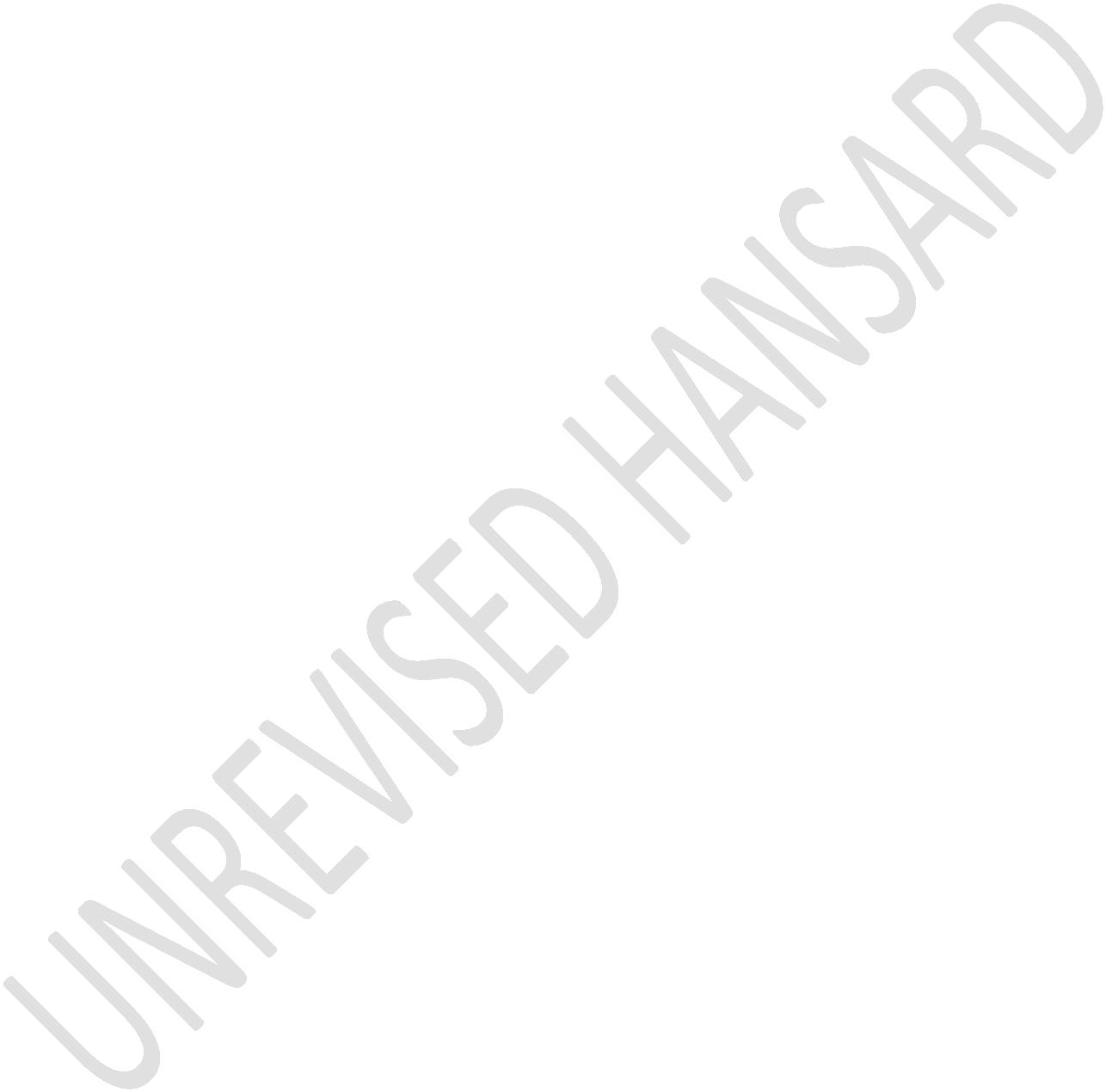 UNREVISED HANSARDNATIONAL ASSEMBLYTUESDAY, 7 JUNE 2022Page: 2The HOUSE CHAIRPERSON (Ms M G Boroto): Before you proceed,Speaker, that sound again. Please look into it before theSpeaker starts. There is an echo. Seems better now. Somethingis wrong. Please check as she proceeds.The SPEAKER: Thank you very much, hon House Chairperson,presiding officers and hon Members of the National Assembly,the beginning of year 2022 marked a period during whichParliament, in its role and duty to the people of SouthAfrica, following the unprecedented devastation as well as itsown recovery and rise in the aftermath of the furious firethat destroyed its own infrastructure in the first few days ofthis year. It should also be remembered that our country andthe world beyond our borders was also caught in the throes ofCOVID-19, which killed more than a million of our owncitizens.However, our people continue to be resilient in terms of theirresistance to the calamities we have referred to above, andcontinue to engage in the rebuilding and reimagination of ourcountry’s future. Our people, I believe, will look for theproverbial phoenix, as our nation rises from these ashes ofthe devastation of the fire at Parliament, to come outUNREVISED HANSARDNATIONAL ASSEMBLYTUESDAY, 7 JUNE 2022Page: 3stronger and more united, in our continued quest to build abetter future for our nation.For, as Joseph Ning so aptly pointed the symbolism of thephoenix, and I quote: “Never bested by hardship or defeated bydeath, the phoenix is the ultimate icon of hope and rebirth.”So shall it be for this institution, rising from its own ashesto stand as a torch-bearer for our nation. It is this dauntingtask before us, that forms the backdrop to this, my maidenintroductory speech of Parliament’s Budget Vote debate, asSpeaker of our National Assembly. In the context of thisbackdrop therefore, we present a budget which I trust willpresent a picture that does not define business as usual.The unfortunate events that led us to our currentcircumstances have also created opportunity for us to re-evaluate and reimagine our work with a view to use the lessonsof our business unusual, to improve the functioning ofParliament and strengthen the capacity legislative sector as awhole.Hon members, as per the requirement of the FinancialManagement of Parliament and Provincial Legislatures Act, weUNREVISED HANSARDNATIONAL ASSEMBLYTUESDAY, 7 JUNE 2022Page: 4present the 2022-23 budget based on the overall strategic planof the 6th Parliament and the annual performance plan astabled.We also outline, as part of the accountability process, thekey achievements and challenges of the previous financialyear, which represented effectively the second year offunctioning within the constraints of the COVID-19 pandemic.Given the need for Parliament to continue functioning andactive, more so during the challenging period of the pandemicthan at any other time in our history, the institution had todo everything within its capacity to remain effective withinthe business unusual model.During the period in review, Parliament adapted itself to newways of working, ensuring that effective oversight andaccountability is exercised, including the increased use ofadvanced technology to hold virtual and hybrid meetings. Giventhe odds against which the institution had to operate over theyear in review, the levels of achievements made can only bedescribed as extraordinary. Much commendation must go to themanagement team, the staff and you, hon members for suchachievement in performance.UNREVISED HANSARDNATIONAL ASSEMBLYTUESDAY, 7 JUNE 2022Page: 5Despite the constrained environment, Parliament continue tofunction and fulfil most of its obligations. This is onlypossible through the introduction of the innovative businessunusual model that saw increased reliance in new technologies,ensuring that committees and plenaries are held virtually andlater as a hybrid.Under public participation, public interface and publicparticipation had taken a notable dive during 2020-21 at theheight of the hard lockdown, but we have now recorded markedimprovement in this regard as a result of the new publicparticipation strategy aimed at enhancing public information,access and participation.Under lawmaking. Parliament’s constitutional mandate oflawmaking was successfully executed, managing to pass a totalof 20 Bills during the period in review. In addition,Parliament also passed the national budget, which is alsotabled annually in Parliament in the form of legislation. Itis also worth noting that Parliament was able to finalise anumber of legislations, key amongst which was legislationaimed at combating gender-based violence, which was officiallyrecognised as a second and a worsening pandemic during COVID-19 lockdown period. These bills included the Criminal andUNREVISED HANSARDNATIONAL ASSEMBLYTUESDAY, 7 JUNE 2022Page: 6Related Matters Amendment Bill, the Criminal Law (SexualOffences and Related Matters) Amendment Bill, and the DomesticViolence Amendment Bill.Parliament continues to regard its role in lawmaking, ascritical in giving practical expression to the values andprovisions of our Constitution and in supporting ourdemocracy.Allow me to say something on the Electoral Laws AmendmentBill. In this regard, allow me to address a matter related toconcerns that have been raised recently about the work we aredoing in finalizing the Electoral Laws Amendment Bill. Asmembers are aware, as per the agreement in the NationalAssembly Programming Committee of 17 February 2022, Parliamenthas approached the Constitutional Court for a six-monthextension within which to process the Electoral AmendmentBill. I would want to assure the public that both Houses ofParliament are committed to processing this Bill timeouslywhilst at the same time taking into account the necessity forthorough public consultation on a matter of such importance toour democratic dispensation. We hope that the President willassent to the Bill before the end of 2022.UNREVISED HANSARDNATIONAL ASSEMBLYTUESDAY, 7 JUNE 2022Page: 7We must state categorically that there is no justification atall for recent attempts by some to cause public panic bysuggesting that the general elections of 2024 are at risk.Having said that, it remains the duty we have to thisdemocracy as Parliament, for every member in this House towork together to ensure that this Bill succeeds.With regards to oversight, oversight work remains a key pillarof the work of Parliament. In this regard, many of our peoplewould have been justified in their concerns on Parliament’sinability to exercise oversight and to hold the executiveaccountable. Of course it should be understood that there wereinhibiting circumstances, including both the COVID-19 lockdownand the fire at Parliament, which impacted negatively thenormal oversight function conducted by Members of Parliament.The adjusted working model aimed at ensuring Parliament’scontinued functioning during both the pandemic and firedisaster, ensured that Parliament’s oversight work was nevercompromised. During this period, Parliamentary committeesembarked on 46 oversight visits and conducted 155 publichearings on various Bills. Both Houses held sittings thatdealt with debates on issues of national importance, reports,policy, and Bills.UNREVISED HANSARDNATIONAL ASSEMBLYTUESDAY, 7 JUNE 2022Page: 8During this review period, Parliament ensured that specialattention was paid to its role in the monitoring of the COVID-19 pandemic interventions by government, including thespending of public funds and the protection of basic humanrights where there were reported instances of abuse.Parliament is committed to ensure that proper oversightcontinues, especially the important work of committees,despite the destruction of most of our facilities during thefire in January.Committee rooms, while limited, are available for committeesto meet physically. What is however lacking at the moment arehybrid enabled committee rooms. These and other mattersrelating to the resumption of physical meetings by committees,will be discussed with the House Chairpersons for committees.As for physical sittings of the National Assembly, currentlythe Good Hope Chamber is the only venue we are able to usewithout incurring huge costs. While the capacity of the venueis limited, it has to be stated that currently the number ofmembers who attend sittings physically has not even reachedthe prescribed number of 120.UNREVISED HANSARDNATIONAL ASSEMBLYTUESDAY, 7 JUNE 2022Page: 9Discussions with the National Treasury are taking place atofficials’ level regarding the various expenditurerequirements for the business continuity of Parliamentfollowing the disaster.One of the key instrument of our oversight functions is thequestions to members of the executive. During the year inreview, you members submitted a total of 3 580 questions tothe executive; 525 oral questions and 3 055 written questions.There still remains a big challenge in this regard, with manyquestions that are left unanswered for long periods beyond theprovided deadlines.In 2021, the National Assembly adopted a mechanism formonitoring delayed replies to questions. In terms of thismechanism, the Speaker receives a report at the end of eachquarter regarding outstanding replies. The Speaker addressesthe matter in writing with both the Leader of GovernmentBusiness the affected Ministers. Amongst other things, theSpeaker requires of Ministers to give reasons for theirfailure to reply. As the mechanism was applied for the firsttime in the third term of 2021 and I only recently addressed athird round of letters to the executive in this regard. ItsUNREVISED HANSARDNATIONAL ASSEMBLYTUESDAY, 7 JUNE 2022Page: 10effectiveness is being assessed, but we are certainly movingin the right direction.With regards to the Zondo Judicial Commission on state capturereport, to date, the President has submitted four out of thefive reports of the Commission on State Capture. The finalreport will only be presented to the President on 15 June 2022and thereafter the implementation plan will follow four monthsafterwards. Based on legal advice received, Parliament hasalready commenced work on the 3rd and 4th reports. Membersimplicated whilst serving as Members of Parliament and who arestill MPs, have been referred to the Joint Committee on Ethicsand Members’ Interests to consider the allegations in order todetermine if there was a breach of the Ethics Code.The research unit of Parliament has been tasked to analyse thereports with a view of advising the relevant oversightcommittees or the Rules Committee once the final report andimplementation plan has been submitted. This work will informdecisions of the Rules Committee in relation to possibleaction to be taken under the Powers and Privileges Act againstimplicated individuals who are no longer Members ofParliament.UNREVISED HANSARDNATIONAL ASSEMBLYTUESDAY, 7 JUNE 2022Page: 11The Secretary to Parliament has also been tasked with ensuringthat members receive adequate training on key financiallegislation to avoid oversight failures highlighted by thecommission in relation to Parliament’s role. Only once theentire report and implementation plan is before Parliamentwill the Rules Committee decide on how best to proceed withthe processing thereof.With regards to our international engagements, in line withour obligations for international solidarity and co-operation,Parliament continued to implement its international relationsprogram objectives. International solidarity was in particularthe most basic requirement in the world’s efforts toeffectively fight and reverse the devastating effects of theCOVID-19 global pandemic. Despite the continued travel andgathering restrictions globally, the SA Parliament managed toparticipate in various multilateral structures, including thefollowing: The 49th SADC Parliamentary Forum Plenary Assembly;Fourth Ordinary Session of the Pan-African Parliament; 7thParliamentary Speaker’ Summit, and 143rd and 144th Inter-Parliamentary Union Assembly; and 51st CommonwealthParliamentary Association Conference.UNREVISED HANSARDNATIONAL ASSEMBLYTUESDAY, 7 JUNE 2022Page: 12We are pleased about the impact of our participation in theseengagements and what they have come to mean for our Parliamentand the positioning of our country globally.As members are aware, following the resolutions of the 144thAssembly of the Inter-Parliamentary Union, IPU, I was amongstother Speakers who were appointed by the IPU to the task forceon Ukraine and Russia. This task force forms part of theglobal legislative effort to bring about a peaceful resolutionto the current conflict between the two countries.Some of us in this House have over many years schooled in thephilosophy that a free South Africa would always embrace peaceand friendship amongst nations. What that meant, was thatforce and wars are highly destructive to humanity, especiallytowards women and children. In the circumstances we learnt, itwas always and even now it is our position that peace andimpartiality are paramount in the resolution of ant conflict.Mediation therefore is part of the measures we use forconflict resolution and post conflict reconstruction.Our delegation was also instrumental in the finalisation ofthe IPU Assembly resolution calling for vaccine equity in thefight against the COVID-19 pandemic. It is therefore importantUNREVISED HANSARDNATIONAL ASSEMBLYTUESDAY, 7 JUNE 2022Page: 13for South Africa to see how best it can implement thisresolution through the Portfolio Committee on Health. It isalarming though to learn of the disparities of vaccinationstatistics as reported by the World Health Organisation, WHO.I think it is important that I mentioned that in all themeetings that I have attended, there is a concern about thelow rate of vaccination in our continent. If you look at thestatistics, you’ll see that Europe is at 69%, Latin America isat 76%, Asian Pacific is at 79%, US and Canada at 79%, MiddleEast at 56%, and Africa is at 22%. That talks to the issue ofvaccine nationalism.Here in South Africa, as I checked this morning, and I nowknow that we have vaccinated 18 million adults. It is veryimportant that as Members of Parliament, we should go out andencourage more people to vaccinate.Under audit performance, we are pleased once again, to reportthat Parliament continued to achieve a clean audit for theseventh consecutive year. Also, critical to note is that,despite the declining fiscal allocations caused bydeteriorating economic conditions, the control environmentUNREVISED HANSARDNATIONAL ASSEMBLYTUESDAY, 7 JUNE 2022Page: 14remained strong, as the audit committee, internal audit andthe risk management capacity progressively improved.The Speaker’s Forum as the current co-ordinating body for thegovernance of the sector has continued to function and meetregularly to oversee the process of consolidating this sector.The initial ideas of legislatures organising themselves into asector, the South African Legislative Sector has come a longway from operating as a simple association to being formallyorganised on the strength of a memorandum of understanding,MOU. Since then, the need for a strong, self-standinglegislative sector as an distinguishable arm of the state hasgained further momentum. The Speakers’ Forum has focused on amission to further formalise the South African LegislativeSector, beyond the MOU to a draft Legislative Sector Bill thatwill culminate into an Act of Parliament.The Speakers’ Forum also identified the area of support topresiding officers of Parliament and provincial legislaturesas a strategic area of intervention. To this end the Speakers’Forum has developed a presiding officers’ handbook that wasadopted in its last meeting held in April 2022. The importanceand benefits of a capacity-building programme for electedpublic representatives remains an important part of ourUNREVISED HANSARDNATIONAL ASSEMBLYTUESDAY, 7 JUNE 2022Page: 15commitments. The current capacity-building programme formembers facilitates formal education opportunities from thelevel of undergraduate diplomas, for qualifying members allthe way to the level of masters. The Speakers’ Forum continuesto take pride in the results that have been produced by thisprogramme since inception. However, it remains important toprovide training to members on short courses at reputableinstitutions of learning to empower us in our oversight work,for instance, specialisation is necessary in the differentareas of oversight, which would even be of use to our livesbeyond Parliament.The South African Parliamentary Institute, SAPI, was launchedon 9 December 2021 by the South African Legislative Sector,providing a beacon of hope for the accelerated development ofthe requisite human capital. The Institute boasts a board ofdirectors with eminent persons from the sector and a number ofindustries.The strategy of the 6th Parliament is orientated towardsensuring more responsive and accountable government. Thestrategic plan and annual performance plan of Parliament astabled last year, set out the required change initiatives forthe next few years. These institutional strategic initiativesUNREVISED HANSARDNATIONAL ASSEMBLYTUESDAY, 7 JUNE 2022Page: 16include the following: An oversight plan to co-ordinateoversight priorities and activities of committees; a publicparticipation strategy to enhance public information, accessand participation; a knowledge management strategy to manageinformation and knowledge for the benefit of members; thedigital strategy allowing the implementation of moderntechnology; a human resources strategy to unleash capacity andskills; and a facilities management strategy for the futureaccommodation for Members of Parliament following the firedisaster.We present a budget within the context of a changing economiclandscape both here at home and globally as a result of theongoing COVID-19 pandemic. The 2022-23 budget for Parliamenttherefore, is set against the backdrop of declining budgets inthe state as a whole. There are also other emerging issues andrisks that will need action. These include adjusting to thereality of a reduced budget, and addressing the agingtechnology infrastructure.The impact of the fire disaster meant that Parliamentcontinues to utilise alternative facilities to host the jointsittings, sittings of the National Assembly, and these wouldinclude office accommodation for members and support staff.UNREVISED HANSARDNATIONAL ASSEMBLYTUESDAY, 7 JUNE 2022Page: 17While we have all hope for a return to more normalparliamentary operations in 2022, the fire damage isnecessitating the continued use of hybrid proceedings in orderto fulfil the functions of Parliament.The Department of Public Works and Infrastructure hasappointed an independent company to assess the damages causedby the fire. Parliament will study the reports submitted afterthe assessment is finalised and a decision will be made on thebest way forward.Currently, the Good-Hope Chamber is being used to house thesittings of the National Assembly, but there still remains aneed to create additional space to accommodate full sittingsfor all Members of the National Assembly and the jointsittings of Parliament. Parliament is considering variousoptions for the alternative accommodation for sittings.However, much as people are desperate to come back and be inphysical meetings, I have noted that when we have thesesittings, a number of members who should be occupying some ofthe seats here, are not available to attend sittings. At everother meeting, the issue is, Speaker, when shall we have aphysical sitting of all Members of Parliament? Other peopleUNREVISED HANSARDNATIONAL ASSEMBLYTUESDAY, 7 JUNE 2022Page: 18don’t like this hybrid. The point is, even the 120 seats thatwe have, we are unable to fill our allocation.We will also receive a presentation of the feasibility studywhich was conducted in 2018, on the relocation of Parliamentfrom its current premises in Cape Town. The report will beshared with Members of Parliament before a decision is takenon the future seat of Parliament. I do want to make this pointhon members. It is in the Constitution that the Parliamentseat is in Cape Town. Let’s not be subjected to pressure onthis matter. This is a matter that will be decided by thenation. Not even parliamentarians will take a decision on thematter. We will have to find a way when that time comes ofensuring that South Africans a voice when we deal with thematter.In 2020 the National Treasury issued budget guidelines for the2021-22 to 2023-24 Medium-Term Expenditure Framework, MTEF,indicating an almost 10% reduction of Vote 2. This reductionin the budget baseline requires mitigation steps to ensurefinancial viability and sustainability. It is very clear thatif steps are not taken in correcting the allocation and inreducing expenditure, a significant budget shortfall couldoccur in the 2024-25 financial year. While the overall budgetUNREVISED HANSARDNATIONAL ASSEMBLYTUESDAY, 7 JUNE 2022Page: 19appears to be significant for 2022-23, the amount availablefor discretionary allocation is very small. This is becausethe accounting officer has limited control over the followingallocations, and I list them hereunder: Direct charge formembers’ remuneration; transfers to political parties; Parmedpayments; facilities for members; benefits for former members;salary adjustments decided by the sector bargaining process;and contingent liabilities.Those are some of the things the accounting officer has adifficult with.The executive authority will consider specific proposals soonwith regard to the restructuring of our budget especially inrelation to these expenditure items. It is our view that ascurrently structured, the Parmed is not financially viable andis costing, not just Parliament, but individual servingmembers a lot, as they are practically having to subsidise forretired members.Why am I raising the matter? My view is that we should pushfor Parmed to be opened up and to go out and compete in themarket with other medical aid schemes so that at least thereis some relief on our side because what is happening is thatUNREVISED HANSARDNATIONAL ASSEMBLYTUESDAY, 7 JUNE 2022Page: 20we are throwing in a lot of money. It must start generatingrevenue outside of the Members of Parliament. It must competewith others. This is a matter which we would like memberspursue in our discussion.The allocation of political parties’ allowances into thebaseline of Parliament has continued to cause a lot ofproblems as Parliament is having to carry adjustment costs asa result of the shortfalls in budget allocation by NationalTreasury, despite the existence of clear rules and formula tocalculate these allowances annually. This is a matter I amdiscussing with the Minister of Finance. I am really pleading.He knows we are on our knees that we would rather have theallocation to political parties out of our baseline and theParmed scheme out of our baseline.The composition of the budget should be reviewed to reflectthe commitment to build a capable and viable legislativesector in the interest of our democracy and realaccountability for executive actions.The total budget obligations for Parliament as submitted tothe National Treasury was R2,757 billion. The allocationreceived from the National Treasury amounts to R2,683 billion.UNREVISED HANSARDNATIONAL ASSEMBLYTUESDAY, 7 JUNE 2022Page: 21This means that we have a shortfall for the amount ofR74 million that will have to be funded by retained earningsand revenue of Parliament. This shortfall is largely driven bythe compensation of employment. The baseline reductionsintroduced by National Treasury. The National Treasuryallocation for compensation of employees amounts toR896 million, whilst the actual expenditure is R1,150 billion.The baseline reductions have caused significant strain on thebudget of Parliament and will need to be addressed by costsaving measures that Parliament has already initiatedincluding a revision of travel policies, Voluntary EarlyRetirement Dispensation and organizational realignment.Inflation is also expected to increase by more than 6%, thisin addition to the lifting of COVID restrictions that willfurther drive up the cost of Parliament’s goods and services.The budget of Parliament as allocated: Programme 1,administration, R776 million; Programme 2, legislation andoversight, R754 million; Programme 3, associated services andtransfer payments to political parties, R755 million.The Parliamentary Budget Office, PBO, a separate entity interms of the Money Bills Amendment Procedure and RelatedUNREVISED HANSARDNATIONAL ASSEMBLYTUESDAY, 7 JUNE 2022Page: 22Matters Act receives a transfer payment under Programme 3, andwill need more funding over time to function effectively.As I conclude, I want to thank the management and officialsfor the sterling work they continue to do under circumstancesthat could only be defined as daunting and at times, almostimpossible. I also want to thank you for your support as I wasbeing ushered in. As you are aware we have now passed theresolution approving the appointment of a new Secretary toParliament, Mr Xolile George, who we hope should start hisduties soon after a protracted period of time without anincumbent for the position. Mr George joins us in the gallerytoday as a guest to observe today’s proceeding of the BudgetVote.Chair, allow me to specifically extend mine and theinstitution’s gratitude to the current Acting Secretary toParliament, Ms Tyawa, for standing in and leading theadministration over the past few years, and for her work inkeeping this ship steady. We are confident that once Mr Georgeresumes duty, he will, as the first order of his job, move tofill in all the vacancies that exist at management level inorder to stabilise the leadership and governance of theinstitution.UNREVISED HANSARDNATIONAL ASSEMBLYTUESDAY, 7 JUNE 2022Page: 23I also want to thank my fellow presiding officers, leaders ofparties, Chief Whips and each one of you, hon members, for thereception and support that you have given me following myelection to the role of Speaker. Your inputs, support andspirit of co-operation in these past months have meant a lotto me, during one of the most volatile periods for Parliamentand our country. I call upon this Assembly to support thisBudget Vote 2. [Ndiyabulela.] Thank you very much.The HOUSE CHAIRPERSON (Ms M G Boroto): I will now recognisethe Deputy Chief Whip of the Majority Party.Siswati:LISEKELA LESIKHULU SABOSOSISWEBHU LELICEMBU LELINEYNTI:Sihlalo weNdlu, angibingelele Sihlalo weNdlu, ngibingelelekuSomlomo, ngibingelele kuBaphatsiswa labakhona lapha,neMasekela abo, ngibingelele kuMalunga ePhalamende. SihlaloweNdlu, angicale ngekutsi ngitsi, namuhla sidzingidzaloludzaba lweLuphekelotimali lePhalamende, ngisekhatsilematima. Lapho tikhukhula tiye tabhubhisa etifundzeni talaphaeveni; iKwaZulu-Natal kanye ne-Eastern Cape. Lapho bantfubalahlekelwe timphilo tabo. Lapho bantfu balahlekelwe emakhayaabo. Labanye kulesikhatsi sanyalo abakatfolakali. Sitsi dvudvukuleyo mindeni. Siphindze sitsi kwangatsi Nkulunkulu angabekaUNREVISED HANSARDNATIONAL ASSEMBLYTUESDAY, 7 JUNE 2022Page: 24sandla, nalabo labangakatfoli, ematsambo abo bawatfole kutebawafihle ngesizotsa.English:Hon House Chairperson, I want to begin my address with wordsof Talal Abu-Ghazaleh, when he asserting that:The foremost challenge is that of the knowledgerevolution. Economic power will depend on creativity andinnovation. Creation of wealth will move from traditionalresources to the one asset: knowledge.As we debate the Budget Vote of Parliament, it is a budgetwhich will enable us appropriately re-position Parliament asone of the three arms of state, as we strive to giveexpression to the values and principles of people’s powerwithin the legislative arm, and governance by the will of thepeople.Parliament’s budget gives us the opportunity to reiterate andgive expression to the compelling principles of transformativeconstitutionalism, particularly during the current epoch ofstruggle, where Parliament must in earnest, execute its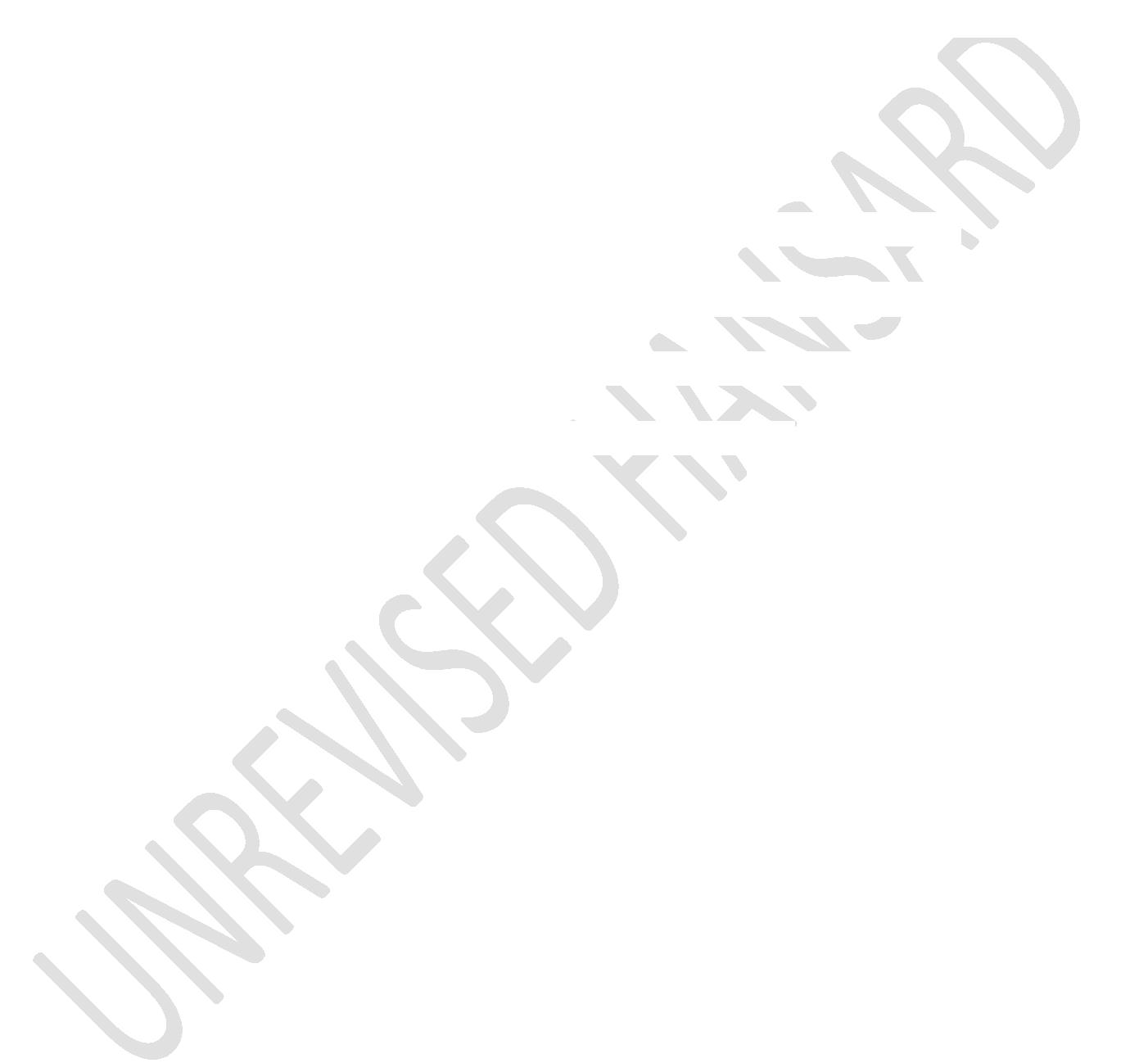 UNREVISED HANSARDNATIONAL ASSEMBLYTUESDAY, 7 JUNE 2022Page: 25constitutional functions, to improve the quality of life ofthe poor and marginalized.Siswati:Kulesikhatsi sanyalo Sihlalo weNdlu lohloniphekile, ngitsandzakuvumelana naSomlomo weNdlu yePhalamende lekuSishayamtsetfoSavelonkhe, kutsi siMalunga ePhalamende nome sikhatsi siyesaba matima kakhulu yatfolakala ishile iPhalamende, sikwatilekutsi sisebente, siwente umsebenti wetfu njengoba ushoUmtsetfosisekelo. Tikwatile kutsi tihlangane letindluletimbili khona lapha kuleGood Hope Chamber.Angeke sakuvuma siyi-ANC kutsi kutfolakale kumoshwe imali,lekufanele yenta imitsetfo, lekufanele isekele EmalungaePhalamende kutsi ente imisebenti yawo, njekushokweMtsetfosisekelo ngekutsi kubukwe letinye tindzawoletinkhulu, lapho sitewutfolakala khona sihletisingayigcwalise nalena lencane Indlu. Sitsi singu-ANC angekesakuvuma loko. Angeke kwenteke ...English:... not under our watch. As we delve into deeper understandingof the role of Parliament during the current epoch ofstruggle, the perspectives of the Former Chief Justice ofUNREVISED HANSARDNATIONAL ASSEMBLYTUESDAY, 7 JUNE 2022Page: 26South Africa, Justice Pius Langa, provide a compellingunderpinning objective on South Africa’s Constitution,particularly as we strive to ensure that Parliament functionsmore effectively and efficiently, as a centre of people’spower and people driven governance.Through his articulation of the concept of “TransformativeConstitutionalism” Justice Langa asserts that South Africa’sconstitution is centrally framed for purposes oftransformation. In his paper titled “TransformativeConstitutionalism” he makes reference to the Postamble of theinterim Constitution, which expresses the pinnacle objectiveof South Africa’s Constitution. He makes reference Postambleof the interim Constitution and also expresses the pinnacleobjective of South Africa’s Constitution, to bring abouttransformation and equality, in order to uproot the remnantsof an oppressive past. The Postamble as quoted by JusticeLanga, clearly asserts that the underlying imperative of SouthAfrica’s Constitution is to provide:A historic bridge between the past and a deeply dividedsociety characterized by strife, conflict, untoldsufferings and injustice, and a future founded on therecognition of human rights, democracy, and peacefulUNREVISED HANSARDNATIONAL ASSEMBLYTUESDAY, 7 JUNE 2022Page: 27co-existence and development opportunities for all SouthAfricans, irrespective of colour, race, class, belief orsex.Within this broader context, the function of Parliament is toensure that it executes its oversight and accountability,responsibilities, in order to create a more equal society,where the previously marginalized can make access to a betterquality of life.The mandate of Parliament is therefore also to accelerate thetransformation agenda, as guided by the provisions of theConstitution, through strategic and outcome based oversightand accountability, as well as through the precepts of anactivist People’s Parliament.It has also widely been accepted, that distributive economicjustice will require from the legislatures and the executive,the kind of activism that will promote strong participatoryeconomic development, where the economic potentials of themajority are unlocked and economic self-management isenhanced.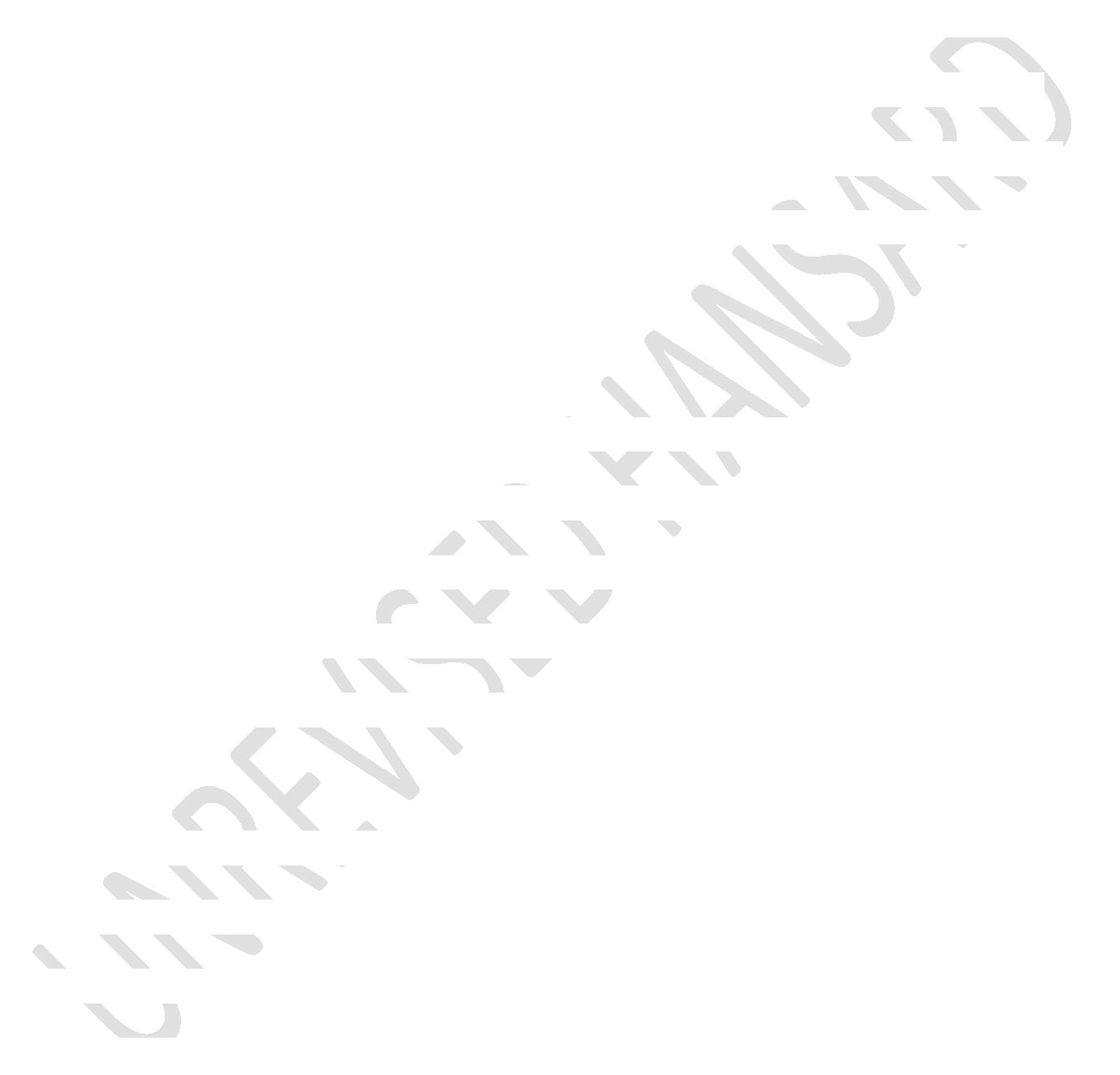 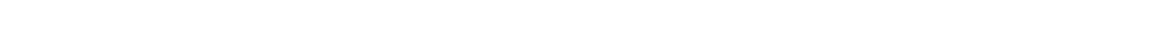 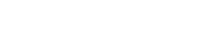 UNREVISED HANSARDNATIONAL ASSEMBLYTUESDAY, 7 JUNE 2022Page: 28These imperative developmental objectives must remain ascentral in the in the current epoch of struggle, where ouroversight machinery must ensure that we strategically engagethe executive, so as to ensure that we accelerate therealization of our developmental objectives, despite theresource challenges we are facing as a country.The legislative arm of the state must ensure through itsoversight and legislative role, that there is a speedy rollout of basic services to the people, by passing theappropriate legislation that speaks directly to the needs ofthe people and which will directly benefit them.The ANC General Council on its transformation of stategovernance, also said that:A conscious legislature is one which understands thatoversight is a continuous act, in which there is areinforcing working relationship between the legislatureand the executive, ensuring that ANC government policiesand programmes are implemented effectively andefficiently, that decisions that are taken andlegislation that is passed must result in the better lifefor all.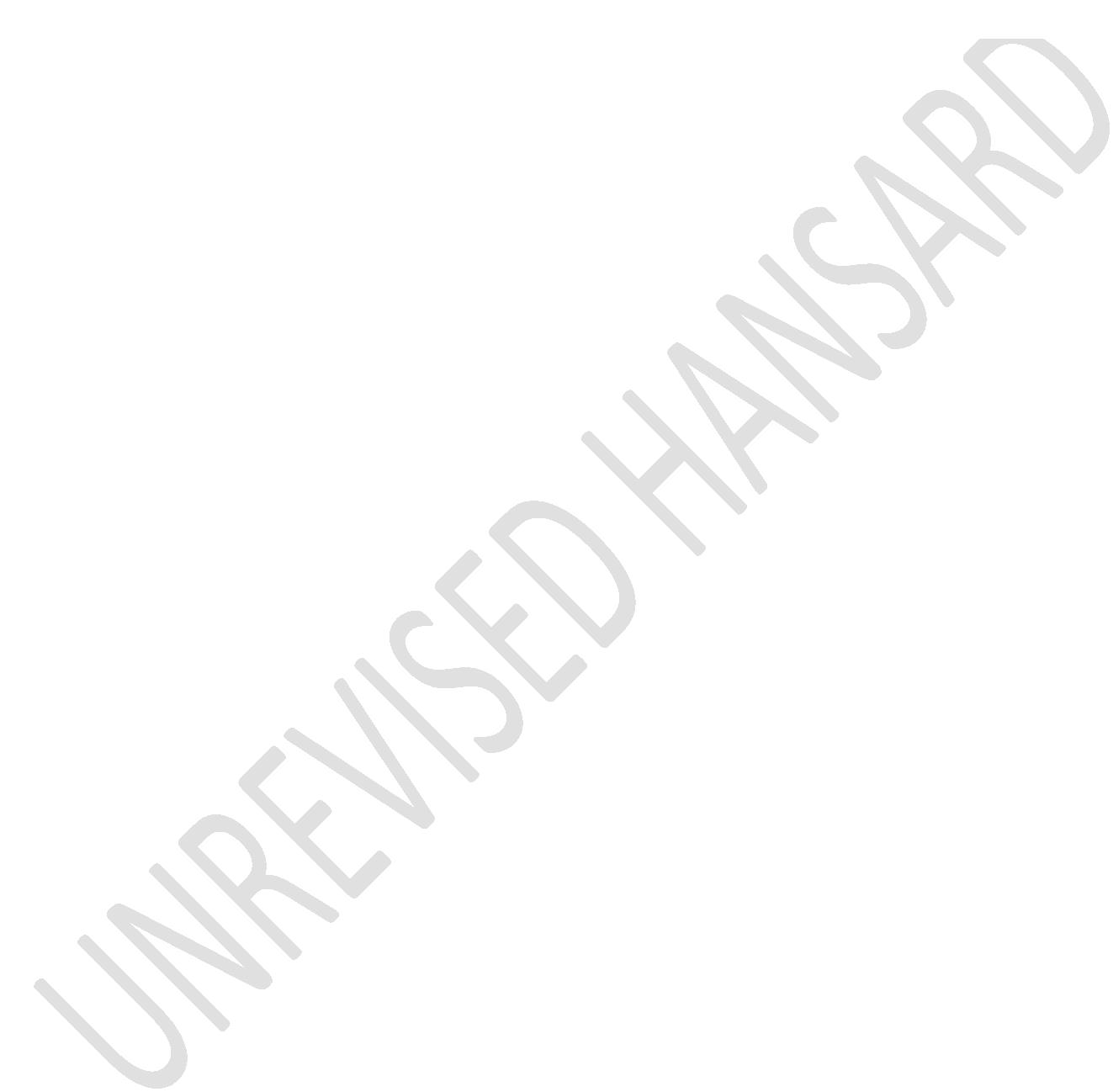 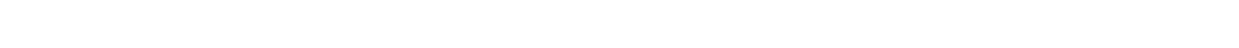 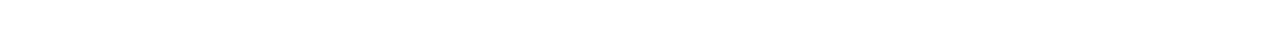 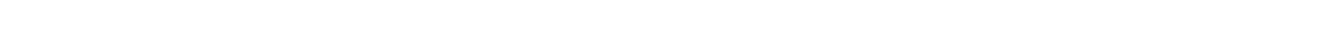 UNREVISED HANSARDNATIONAL ASSEMBLYTUESDAY, 7 JUNE 2022Page: 29These assertions give a clear direction, on the strategic rolethat must be played by the legislative sector and Parliamentin particular, to meet the demands of the people. Bearing inmind that the COVID-19 pandemic has severely impacted SouthAfrica’s economy, and has severely impacted the country’sdevelopmental trajectory, we must ensure that we effectivelycoordinate our inclusive growth interventions, to createemployment opportunities and a better life for all.The legislative sector must therefore employ every effortnecessary, to play a more strategic oversight and strategiclaw-making role, to ensure that it becomes increasinglyresponsive to the needs of the people, particularly the poorand marginalized.Within the context of a shrinking budget for Parliament, itbecomes more critical, that the administrative arm ofParliament moves away from an insulated perspective ofproviding a purely administrative support to Members ofParliament. It must consistently remain cognizant, that thework of the legislative sector is particularly driven by theresolve to advance the realization of the principles andprovisions of a developmental state.UNREVISED HANSARDNATIONAL ASSEMBLYTUESDAY, 7 JUNE 2022Page: 30That means that a consistent move towards transformation ofthe facets of governance across the state machinery,particularly to improve the quality of life of the poor andmarginalized, must remain as the central motivation of supportprovided by the bureaucratic apparatus of Parliament. Myapologies hon members, my eyes today. I don’t know what ishappening, I can’t see clearly.Hence the capacity to be both administratively judicious, mustbe underpinned by a keen appreciation of the socio-politicaland economic landscape, which shapes and defines the needs ofour people, which must be well understood across our ...[Interjection.] As I conclude hon House Chair, the ANCsupports the budget. And also to thank the Acting Secretary toParliament for the sterling work that she did of holding thefort during the most difficult time of our ... I thank you[Time expired.] [Applause.]The CHIEF WHIP OF THE OPPOSITION: Hon members, Madam HouseChairperson, hon Dlakude, we know that you had a terrible coldand you shouldn’t be here. We applaud you for coming to workeven when you are sick, when we see these empty benches. Butyou have had your vaccine so we know that you are safe, justlike I have had my vaccine and I know that I am safe.UNREVISED HANSARDNATIONAL ASSEMBLYTUESDAY, 7 JUNE 2022Page: 31Just as we thought a new year would bring hope and prosperity,a mere two days in, we watched our beloved home catch fire andburn down. To see it was heart breaking, and knowing thatthings would never be the same again was almost too much tofathom. I remember standing with hon Steve Swart handing outwater to the firemen, and I said to Steve, if you don’t mind,at the time: “Will we ever be able to go back home?” Stevequoted out of the Bible and he said: “Home is where yourfamily is, and as long as we stay a parliamentary family wewill rebuild.” And we certainly will.Zoom has been a solution, but with so many Members ofParliament, MPs, scattered in such far-flung areas, it remainsa huge problem for our democracy to be in full action when wecannot be seated together. As always, the resilience of theSouth African heart prevailed, but it has left too manyloopholes to holding the executive to account as well as thedreaded mute button that takes away our right to speak onissues that need to be fleshed out.Hon Papo, I must say this to everyone here today, besides thetime that I had COVID, which was very weak because I had beenimmunised correctly, we have been in this Chamber togetherevery day, and I cannot agree with you more every time youUNREVISED HANSARDNATIONAL ASSEMBLYTUESDAY, 7 JUNE 2022Page: 32insist that this Chamber must be filled to capacity. We shouldall be back at work, and not only 120 of us. Every singlechair and table that we can put in here should be filled withmembers.Parliament is not in a good way, and I am not referring onlyto the buildings. We have staff with no offices, institutionalknowledge lost for life, and general chaos with regards tosittings to no venues to do our work. We are in a bad space.Hon Mantashe, I am happy to say we have the lights on today.Accountability of Parliament to the people is hanging by avery thin thread. I, as the Democratic Alliance Chief Whip, amproud of my members who mostly paid themselves to take onoversight during the period of the COVID battle. Mycolleagues, you are my heroes for going to check on schools,hospitals, clinics, the KwaZulu-Natal crisis and the crisis atthe border. These things you did on your own budgets and I amproud of our leader who has gone to the Ukraine and to Somaliland to see what is going on first-hand, and long made thatkind of accountability reign when we are in strugglingperiods.UNREVISED HANSARDNATIONAL ASSEMBLYTUESDAY, 7 JUNE 2022Page: 33The more questions we submit the less questions we receiveanswered. The more we insist the executive to appear beforeus, we land up having Zoom conversations with, who knows,assisting the relevant Minister with the answer. This year wehave only had one session with each cluster and we are alreadyat the end of second term. We are really going to need toimprove this. This is not accountability; this is running froma problem that will simply grow and lead to more distrust andconcern with members of the South African public at large.We need to become resilient enough to accept that snap debatesfrom the floor are an international best practice for areason, and we should not have to depend on one weekly meetingwhere we grovel for debates of national importance. If we havenothing to hide, any member in this House should be able tostand up and answer a snap debate. It happens everywhere inthe world, but not in South Africa. Parliament should addressthese issues before the opposition has to push and becomenasty and wait with bated breath for answers to be given.We still lack basic services required to execute our jobs, andMadam Speaker, hearing you say that our financial situation isas bad as it is, really breaks my heart. I don’t think that wehave enough things like researchers, and the researchers thatUNREVISED HANSARDNATIONAL ASSEMBLYTUESDAY, 7 JUNE 2022Page: 34we have I don’t think are evenly spread throughout Parliament.I am sure many of the smaller parties will agree with me thatwe are desperate for researchers, and that there are peoplewalking around whom we have no idea of what they do exceptreceiving large polystyrene boxes full of food that they takehome for them and their families. That’s not what we are hereto do. We can afford our own food and we can make our ownscaftins.I must take this opportunity, however, to thank the NationalAssembly Table Staff for always being at hand to assist withissues, spearheaded by Mr Xaso and his team of professional,independent and knowledgeable people. This is a great serviceto us and one that we don’t take lightly. We hereby extend toyou, sir and your team, our greatest thanks. Madam Speaker, Ihope that you will write a letter on behalf of the DemocraticAlliance congratulating the National Assembly Table Staff onall they do for us, even if you phone them at 11 o’clock on aSunday night. Mr Xaso experienced just experienced this thisvery week. I am sorry, sir, and apologise to your wife for me.We are still lagging far behind many countries when it comesto the updating and processing of legislation. Parliament isthe legislative arm of government, but still, so few pieces ofUNREVISED HANSARDNATIONAL ASSEMBLYTUESDAY, 7 JUNE 2022Page: 35legislation are completed and all Private Members Bills areignored if they do not have an ANC name on it, and this cannotbe denied. I, myself, have offered up a Bill and said take myname off the Bill and add your name to the Bill, but let uswork for the country.We have to accept, we are in a bad way; acting secretaries,confusion over contracts, calling in of leaders of parties tothe Speaker, generic contracts being sent out. This Parliamentis not a well-oiled machine. Madam Speaker, I do not blamethis all on you; you took over something that was alreadystruggling. It would be remiss of me not to mention the dangerwe are putting our members in every time we have an oversighttour to undertake. We have had accidents, one of which hasbeen fatal. The drivers drive too fast and it is because theyare instructed to move at speed because programmes are nottimed properly. Here, members must take responsibility too,because if your programme director says to you be ready at 7,then be ready at 7. [Time expired.] ... Ma Boroto, as I end,to be in Parliament is an honour. It is time to regain thehonour of Parliament and make South Africa proud of itsnational stage. I thank you. [Applause.]UNREVISED HANSARDNATIONAL ASSEMBLYTUESDAY, 7 JUNE 2022Page: 36Ms E N NTLANGWINI: Hon House Chair, the EFF rejects theproposed Budget for Parliament. Section 65 of the Constitutionof the Republic of South Africa gives the National Assemblypower to initiate or prepare legislation. The ability toinitiate or prepare legislation is one of the two powers thatParliament has. The reality is that Parliament does not havethe capacity to initiate or prepare legislation, and there areno practical and implementable plans to build capacity.Instead, Parliament is expected to just wait and the rubber-stamped Bills introduced by the executive.In the last 13 years, hon Papo, the National Assembly haspassed a total of 338 Bills of which 93% of these Bills passedwere Bills introduced by the executive. Since 2009 theNational Assembly has only passed one Bill introduced by amember of this House. What a shame. This is not becauseParliament Members do not have ideas or social challenges thatcan address legislation.Since our arrival in Parliament in 2014 we, as the EFF, wantedto amend the Constitution to allow land expropriation withoutcompensation, amend the South African Reserve Bank Act tonationalise the Central Bank, amend the Banks Act of 1990 toallow state-owned companies to apply for a full commercialUNREVISED HANSARDNATIONAL ASSEMBLYTUESDAY, 7 JUNE 2022Page: 37banking licence, amend the National Health Act to allow forclinics to open 24 hours, amend the Liquor Act to ban alcoholadvertising, initiate a general anti-tax avoidance Bill todeal with the crisis of tax avoidance — and this is where MrCyril Ramaphosa must listen — introduce insourcing Bill toensure that government departments and state-owned entitiesinsource workers of all reoccurring functions.Parliament lacks sufficient capacity to facilitate thedevelopment of these Bills. The Bill to nationalise theReserve Bank has been before the committee for almost threeyears, and it is not moving because Parliament’s Bill Officedoes not have capacity. After we have raised the matter withthe National Assembly Programme Committee, we have submitted apractical and implementable way forward on how to buildcapacity to initiate and prepare legislation by Members ofParliament.House Chairperson, the time has come for us to break the pactthat we have with the colonial and apartheid Cape Town asMembers of Parliament. On 27 May government gazetted andpublished a notice of intent to introduce a Private MembersBill, namely, Relocation of Parliament Bill. We must relocateParliament to Tshwane in Gauteng. This is the only way we willUNREVISED HANSARDNATIONAL ASSEMBLYTUESDAY, 7 JUNE 2022Page: 38ensure that Parliament is accessible, promotes andparticipates in law-making. The only way we will save moneyspent on Ministers, state officials and Members ofParliament’s endless travel to and from Cape Town. We must noteven waste money to rebuild Parliament; we must take the fireas a sign of opportunity to finally relocate Parliament. Wemust bring to an end those inflated renovation contracts ofparliamentary villages used to fundraise for ANC factionalconferences.Lastly, House Chairperson, we must rebuild a language servicecapacity of Parliament to offer interpretation and translationof all official languages, not only Afrikaans. We must recruitcompetent researchers and content advisors who are notchairpersons and secretaries of the ruling party to supportall committees. All political parties must designate permanentmembers into international and multilateral parliamentaryinstitutions such as SADC Parliamentary Forum, Pan-AfricanParliament, Inter-Parliamentary Union and BRICS ParliamentaryForum.Also, House Chairperson, Parliament must create a permanentplan for where these delegates to these bodies must reportbecause currently there is no co-ordinated way to receiveUNREVISED HANSARDNATIONAL ASSEMBLYTUESDAY, 7 JUNE 2022Page: 39reports from these bodies. We must seriously consider the workof Parliament Budget Office, hon Buthelezi, even withlegislation that empowers National Assembly to amend theproposed Budget of the Minister of Finance. It has been morethan 10 years now that Parliament has not made a singleamendment to the Minister’s Budget. Instead of serving as aunit of National Treasury in Parliament, Parliamentary BudgetOffice must conduct an overall assessment of the role ofParliament since the Money Bills and Related Matters of 2009.There must be a clear offer of practical and implementable wayforward to make Parliament’s role in the budget proactiveinstead of processing money that departments are alreadyusing.We know that the current leadership of the ANC does not haveneither the capacity or the competence to implement theseides, hon Papo. They insist on employing cadres to toppositions of managing Parliament and it is the reason why thisinstitution is rendered ineffective. This is why we will nevertrust the recent appointment of the Secretary to Parliament.Furthermore, we reject the Bill and Mr Cyril Ramaphosa muststep down. He is a money launderer and he is a criminal. Hemust step down and we will come for him, he will never havepeace in this House. I thank you.UNREVISED HANSARDNATIONAL ASSEMBLYTUESDAY, 7 JUNE 2022Page: 40The HOUSE CHAIRPERSON (Ms M G Boroto): Hon Ntlangwini, pleasewait there because the hand was up before you ... Hon Papo,please! Hon Radebe, you are up.Mr B A RADEBE: Yes, hon House Chairperson, I am rising on Rule35, the member has cast aspersion on the President of theRepublic by insinuating that he is a money launderer ...[Interjections.]Ms E N NTLANGWINI: He is; they found money under his ...[Interjections.]The HOUSE CHAIRPERSON (Ms M G Boroto): Hon Ntlangwini, pleasedo not respond to him, I am here. Hon member, you know thatyou cannot do what you have done without a substantive motion.Will you please withdraw what you have just said?Ms E N NTLANGWINI: What must I withdraw, hon House Chair? Thathe is a money launderer?The HOUSE CHAIRPERSON (Ms M G Boroto): To say that thePresident of the country is a money launderer.Ms E N NTLANGWINI: And I must withdraw what from that?UNREVISED HANSARDNATIONAL ASSEMBLYTUESDAY, 7 JUNE 2022Page: 41The HOUSE CHAIRPERSON (Ms M G Boroto): What you said.Ms E N NTLANGWINI: My conscience will not allow it.The HOUSE CHAIRPERSON (Ms M G Boroto): Hon member, Please.Ms E N NTLANGWINI: My conscience won’t allow it.The HOUSE CHAIRPERSON (Ms M G Boroto): Okay, may you pleaseleave the House then? Thank you very much. [Interjections.]Ms E N NTLANGWINI: I won’t. He will see; his day is coming.[Interjections.]The HOUSE CHAIRPERSON (Ms M G Boroto): Please leave the House.I am not going to call any speaker before you leave.Mr A H M PAPO: Chair?The HOUSE CHAIRPERSON (Ms M G Boroto): Order, hon members.Order! Yes, hon Papo what is ... [Interjections.]Mr A H M PAPO: House Chair, but this is unacceptable. Themember just made a statement calling the President a moneyUNREVISED HANSARDNATIONAL ASSEMBLYTUESDAY, 7 JUNE 2022Page: 42launderer and a criminal, and there is no court decision onthat matter. She does not want to accept ... [Interjections.]The HOUSE CHAIRPERSON (Ms M G Boroto): I said she must leavethe House. [Interjections.]Mr A H M PAPO: She says she won’t ... [Interjections.]The HOUSE CHAIRPERSON (Ms M G Boroto): No, it is me who willsee to that. Don’t worry about it. [Interjections.]Mr A H M PAPO: ... and then she does not say to us ...[Interjections.]The HOUSE CHAIRPERSON (Ms M G Boroto): Hon Papo, I asked thehon member to leave the House, please. If there are otherthings you would want to deal with, it is fine, that is howfar I can go. Hon member, please leave ... [Interjections.]Hon members, we proceed and call on the IFP and recognise honSingh. [Interjections.] Hon Sonti, please mute thatmicrophone. If you want to raise a point of order I havemonitors in front of me, you can raise your hand. Don’t shoutin the microphone. Hon Singh, please proceed.UNREVISED HANSARDNATIONAL ASSEMBLYTUESDAY, 7 JUNE 2022Page: 43Mr N SINGH: Thank you very much, hon Chairperson. When honNtlangwinini said, lastly, I didn’t think that she will lastso long, three minutes or so, after, lastly. But anyway, Iwant to agree with her on one issue, and that is, we as honMembers of Parliament have really got to take our oversightwork very seriously, especially when it comes to the amendmentof budgets. We have the power in terms of Financial ManagementAct, and we are not exercising that power.Also, hon Chairperson, we really need to look at the time-table that’s in the Act, so that we can amend the time-table,and give the Minister of Finance and the portfolio committeeenough time because, on most or all the Budget Votes, we comehere, complaining of the fact that some departments, honSpeaker, are underfunded, and that they need more money for xand y, while we have the power for those amendments, yet, weare not doing enough. I hope that you will lead us in that,hon Speaker, as we move forward.Much unprecedented is becoming a familiar term these days. Wecertainly live in interesting times. Firstly, with the adventof the COVID-19 pandemic and the President’s announcement ofgovernment’s decision to lock down South Africa on 26 March2020, then we had the national state of disaster which wasUNREVISED HANSARDNATIONAL ASSEMBLYTUESDAY, 7 JUNE 2022Page: 44lifted as from 5 April 2022. We also know what happened afterthat, hon Chairperson and Speaker, it necessitated aparliamentary scramble and deep-dive into the 4th IndustrialRevolution and Internet of Things, IoT, as Members ofParliament, support staff and government officials grappledwith the challenges of remote work forums and physical, hybridParliament sittings.Then at the beginning of this year, the parliamentary precinctwas tragically set aflame. The inferno taking firefightersthree days to bring under control and finally extinguish. Theextent of the structural damages is still uncertain, but Ithink it is safe to say that it will be years before thedamaged part of the precinct, which houses the NCOP, OldAssembly Chamber and National Assembly, will be operationalonce again. As ever, our thanks must go to the parliamentarystaff contingent, parliamentary IT and the Table staff, whohave had to adapt to the new physical working environment andensure the smooth flow of parliamentary plenaries yet again.Also, we have the problem of public inaccessibility and thisis something that we need to address. Hon Chairperson, WithCovid now on the way to becoming endemic, we must beinvestigating options to reopen in some physical form as theUNREVISED HANSARDNATIONAL ASSEMBLYTUESDAY, 7 JUNE 2022Page: 45people’s Parliament. All political party leaders should beconsulted and notwithstanding the fact, hon Speaker, that evenin this Chamber, we can’t pool the Chamber. We have to haveParliament that can house 400 people, and we must considerseriously across the road as we have been talking about, evenif it means to steal a structure, which is simply permanent.I believe that, that structure can still be used afterParliament has rebuild the existing burnt building, because wehave always been short of space here in Parliament forcommittees, etc. I also think that we must have a morepermanent structure across the road. Chairperson and Speaker,it is also essential that the staff contingent is up to datefor Parliament committees etc. Also, I think that we must havea more permanent structure across the road. It is alsoessential that we make sure that the staff contingent is up todate.In this respect, we welcome the appointment of the newSecretary to Parliament, as we did before, Mr Xolile George,as well as thank Ms Tyawa for her term as Acting Secretary,under difficult circumstances, and we look forward to greaterstability in the management of Parliament, as the institutionmoves forward. Through you Chairperson, I would also like toUNREVISED HANSARDNATIONAL ASSEMBLYTUESDAY, 7 JUNE 2022Page: 46thank the Speaker, for the forum you created, the leaders ofpolitical parties were invited to make inputs, I think that issomething that we must look into moving forward.However, you’ve mentioned, hon Speaker, through you, Chair,the question of the Zondo Commission, and yes, it is true,that in the report of the Zondo Commission were shortcomingsof the failings of Parliament that were pointed out, and wereally need to apply our minds on how we are going to correctthese failings which are our failures. One of the failings,hon Speaker, is the question of oversight of the Executive,and when one looks at the Constitution, we’ve been talkingabout this, some other parties as well, and my leader, PrinceButhelezi, adnoisem, that every department should haveoversight.But there’s one department from 1994 that does not haveoversight, one Vote, and that is the Vote of the Presidency.Now, I know that in couple of days’ time, we are going to dothe Vote of the Presidency, and you are going to hear thisbeing said by the hon members that, there has to be anoversight of that Vote because, Treasury allocates funds, andin terms of the Constitution, we have to oversight everydepartment. So, hon Speaker, I hope you can lead us in thisUNREVISED HANSARDNATIONAL ASSEMBLYTUESDAY, 7 JUNE 2022Page: 47regard, to make sure that the Rules Committee or the saidcommittee, must prioritise that.Finally, chairperson, according to a recent survey byAfroBarometer, only 27% of South Africans state that they havefaith in Parliament. Democracy and the institutions thatuphold democracy appear to be in decline and not just inAfrica, trust in democratic governments is slipping the worldover. This presents us not with a challenge, but rather withan opportunity to turn the tide, take restorative action, andrebuild our faltering institution to its former glory of 1994.The IFP supports the Budget Vote. Thank you.Dr C P MULDER: Hon Chairperson, hon Speaker, colleagues, todaywe are dealing with the budget of Parliament. Now, Chapter 4of the Constitution deals with Parliament, and section 42quite clearly states the following that, Parliament consist oftwo Houses, the National Assembly, that’s us. Therefore, whatare we supposed to do? We are elected to represent the people.As the members of Parliament, of the National Assembly,specifically, are the elected representatives of the people.We are supposed to be following the intentions of theConstitution.UNREVISED HANSARDNATIONAL ASSEMBLYTUESDAY, 7 JUNE 2022Page: 48We are supposed to choose the President, we are supposed toprovide a national forum for public consideration of issues,we are supposed to pass legislation and we are supposed toscrutinise and see the Executive’s action. Then as the secondHouse, the NCOP, what did they do? That house represents theprovinces. So, with these two Houses, all the people in thecountry are represented, the people themselves or theprovinces.On the other hand, Chapter 5 deals with the Executive. TheExecutive, on the other hand, is not representatives of allthe people. The Executive, obviously, are the representativesof a specific political party or the governing party. That’swhy Parliament is so very important, because we as the twoHouses, represent the people. My concern, Chairperson, and honSingh just now referred to that, in terms of the perception ofthe public, is not that all positive about our institution.I’m sorry to say that, I think our institution, to a certainextent, is in a crisis.Parliament has not been spared from the budget cuts introducedby the National Treasury across the board. In the 2021-22financial year, Parliament’s allocation was reduced byR265,7 million, and in 2022-23 in that financial year, it willUNREVISED HANSARDNATIONAL ASSEMBLYTUESDAY, 7 JUNE 2022Page: 49be further reduced by R338 million. Without adequate funding,Parliament cannot do its job. Obviously, it’s a tragedy thatso many billions of rands were lost and stolen in the last 28years. We could have made very good effective use of that.Hon Speaker, you and a number of colleagues referred to thefire that devastated Parliament. We don’t have a normalparliamentary term. The first, basically, over three years,were absolutely overshadowed by the Covid pandemic, so, itdidn’t make it possible for us to meet, and now, we don’t havea precinct and we don’t have a building. We all know how theParliament is supposed to function, in terms of debates, interms of colleagues meeting one another in the corridors, andnow, those kind of things are not happening.Unfortunately, it didn’t happen by incident, Parliament wasnot struck by lightning or something. It actually came out,but I think that there’s a lot of negligence perhaps involved.Colleagues referred to the capacity of this building, 120members, and it is not filled up. It is our own fault that itis not filled up. Parties can take decisions tomorrow at theChief Whip’s forum and just implement that when we come backthat, every party takes its responsibility for their members,and make sure that we’ve got the capacity in here.UNREVISED HANSARDNATIONAL ASSEMBLYTUESDAY, 7 JUNE 2022Page: 50Hon Speaker, you referred to Parmed, and I think from myperspective, I think that those remarks were unfortunate. TheExecutive offered is represented at Parmed by way of theDeputy Speaker that acts as a Chairperson of the board ofParmed, and I also find it quite strange that members referredto former members the way that they do. It is not the questionof if, it’s a question of when all us will also become formermembers.Just remember that, when we just refer to former members thisand former members that, we are also to become former membersat some stage, remember that. Remember that, sometimes wedon’t retire, but politics retire you. Hon Speaker, the factof the matter is that, Parliament has got to play a specificrole, and it was mentioned in the number of Bills that werepassed etc. Obviously, we have to do much better as theinstitution, and we can do that. Hon Speaker, you referred toa number and gave us a myriad of so many breakdowns of so manyquestions and so many Bills etc.But the real question is the quality of what’s happening inhere, in terms of the quality of the bites. Are we doing thebiting of one another, the quality of replies, etc. I haveargued in the past that we should bring back the whole thingUNREVISED HANSARDNATIONAL ASSEMBLYTUESDAY, 7 JUNE 2022Page: 51of interpellations, interpellations are very nice activedebates, where we debate issues with one another, I think thatis also very important.The credibility of an institution and the credibility of us asMembers of Parliament, is not going to happen by itself. Wewill have to turn the perceptions about politicians, aboutMembers of Parliament and the institution around, and that’s achallenge for all of us. Thank you, Chairperson.Mr S N SWART: House Chair, the ACDP considers Parliament’sBudget Vote against a number of significant challenges. Thefirst relating to the impact of COVID-19, and, in our view,the limited role that Parliament was able to play – or no role– on the disaster management regulations and the extension ofthe State of Disaster for more than two years.It is highly regrettable that Dr Groenewald’s eminentlyreasonable Private Member’s Bill to give Parliament a fargreater say was not agreed to by this House, on what the ACDPbelieves are flawed legal arguments. The sad part is thatcertain of the State of Disaster lockdown regulations have nowbeen included under the National Health Regulations, quitewrongfully, in our view. What is even more concerning, isUNREVISED HANSARDNATIONAL ASSEMBLYTUESDAY, 7 JUNE 2022Page: 52that, yet again, Parliament had no say over the contents ofthese health regulations.Now, let’s make it clear once again, the ACDP remains opposedto mandatory COVID-19 vaccines, and we commend church leaderswho have rejected those health regulations saying it is“vaccines through the backdoor”. Pastor Ray McCauley has said“we will not subject ourselves and the people we lead to avaccine mandate and deny them the right to worship”. The ACDPagrees.Clearly, the second issue, Madam Speaker, relates to thedevastating fire, and yes, we agree with you that we need tofind a venue and to make sure that we are all back at work. Ifeverybody else is working, schools are reopening, then we asparliamentarians need to set that example. And yes, I took awalk now to the NCOP section – it is looking beautiful – andwe do believe the billions will need to be spent to rebuildthis Parliament in terms of the heritage legislation.The ACDP has also noted the Zondo Commission’s findingsagainst Parliament – obviously there will be more findings inthe final report. And whilst there were a number of brave MPsacross the political divide, hon Mazzone will know, Team SouthUNREVISED HANSARDNATIONAL ASSEMBLYTUESDAY, 7 JUNE 2022Page: 53Africa, that took on and exposed during the Eskom Inquiry, whodid their best to expose state capture and corruption, clearlyfar more could have been done, and hence the apology from theSpeaker to the Zondo Commission at that time.Speaker, the ACDP looks forward to Parliament implementingthose corrective measures from the commission’s report withregard to areas where Parliament was found to have missed outon its oversight function, and, of course, where we will nowhave to exercise an oversight looking at those areas where theexecutive also failed, as set out in the Zondo Commission.Speaker, what I would also like to raise is an issue I’mcontinually concerned about, and that is the tardy response ofParliament from the executive to Constitutional Courtdeadlines, placing enormous pressure on us. We welcome thefact that some measures have been put in place to avoid that.Speaker, you referred to the Electoral Commission, but farmore needs to be done so that we don’t sit with this pressure.Lastly, the ACDP would like to thank the Speaker, DeputySpeaker, House Chairs, and all staff members for their hardwork and commitment. It has not been an easy time followingthe fire, but we greatly appreciate all that you do to ensureUNREVISED HANSARDNATIONAL ASSEMBLYTUESDAY, 7 JUNE 2022Page: 54that Parliament carries out its constitutional duties. Thankyou so much and well done with the clean audit. I thank you.Mr N L S KWANKWA: House Chair, throughout the last term, wetook to this podium, to decry the governing party’s use ofthis august institution. To ... [Inaudible.] ... to subvertchecks and balances on executive powers. Regrettably, ourappeals to the governing party, to ensure that this augustHouse carries out its constitutional duties effectively, fellon deaf ears. It was therefore no surprise for us when theZondo Commission found that Parliament failed in its oversightduty during the state capture period.Speaker, we have written to you. My party leader has writtento you asking that a process be set in motion to inquire andto investigate the allegations that are made against thePresident where he is alleged to have laundered money and haveattempted to evade tax. I thought that after the realisationof ... [Inaudible.] ... that South Africa is on the brink ofbecoming a failed state was enough to get us to back away fromthe ... [Inaudible.] ... However, after listening to ourcolleagues making all sorts of irrational arguments in defenceof the President in respect to these allegations that relatesUNREVISED HANSARDNATIONAL ASSEMBLYTUESDAY, 7 JUNE 2022Page: 55to the theft of more than 4 million US dollars hidden at hisfarm, I felt a strong sense of déjà vu.We have to be seen as this House to be acting in a manner thatis similar to exactly what we did whenever there wereallegations against former President Zuma in this House.Otherwise, as our soft stunts on President Ramaphosa in lightof recent allegations reeks of hypocrisy. For our country’ssake, this House needs to ensure that President Ramaphosa isheld to account for the saga and that he is sanctionedappropriately for it. Failure to do so, will lend credence tothe perception that his government rules according to a mantrawhich was once attributed to former Venezelan President HugoChávez which is; “For my friends, everything; for my enemies,the law.”.It is important that as Parliament as the ... [Inaudible.] ...of the South African Constitution, that we also deal with theperception that the country fails while enriching thepolitical elite and the politically connected few. Speaker,the Private Members Bill’s process is very cumbersome. It hasto be streamlined and simplified in order to prevent executivedominance in the introduction of legislations that are beforeParliament. This is important in order for us to be able toUNREVISED HANSARDNATIONAL ASSEMBLYTUESDAY, 7 JUNE 2022Page: 56ensure that Members of Parliament who are able to introducelegislations that speaks to the challenges that face ourpeople on a daily basis.It can’t be that our role as Members of Parliament is only tomerely just comment on the legislations that are introduced bythe executive, which then undermines the role of Parliament asa legislative body. We keep on talking about the need tocapacitate Parliament when one considers all the requests forinquiries and investigations that are required to be done byParliament. It is important that Parliament is given thenecessary capacity to be able to enquire and conducts whateverinvestigations and to make recommendations that it can beimplemented. Thank you. [Time expired.]Mr X S QAYISO: Hon House Chairperson, let me take thisopportunity on behalf of the committee to thank thecontribution of the outgoing Acting Secretary to Parliament,as we also welcome the newly Secretary of Parliament, MrXolile George. The ANC enters this debate cautious of the factthat a Budget Vote of Parliament is about whether thetransformation project of Parliament is on track and whetherwe have the necessary financial resources to take that projectto a higher level over the next 12 months.UNREVISED HANSARDNATIONAL ASSEMBLYTUESDAY, 7 JUNE 2022Page: 57The ANC orientation therefore is to transform the statemachinery to serve the course of social change. This is truefor Parliament as it is central to contributing to thedemocratic transition of our country as a tribune of thepeople. We are tasked to ensure that through our oversight andlegislative role, there is a speedy roll out of meeting theneeds of our people. The appropriate legislation that speaksdirectly to the needs of the people and will benefit them,must be passed. Our role is one that which understand thatoversight is a continuous act which there is a reinforcingworking relationship between the legislature and theexecutive, ensuring that the ANC government policies andprogrammes are implemented effectively and efficiently.In assessing the work of the administration, its performanceand programme – we are guided by the Parliament Strategic Plan2019 – 2024. Assessing the performance means that we need touse indicators of which nine of the 12 indicators thatParliament use are new. They do not have a benchmarkestablished to measure them.What we can say is that the strategic leadership andgovernance programme has witnessed far greater progress.Coherency from the Office of the Speaker, has been extremelyUNREVISED HANSARDNATIONAL ASSEMBLYTUESDAY, 7 JUNE 2022Page: 58helpful and support structures that surround the Office of theSpeaker have provided the necessary support.Over the past year, we have expressed ourselves at length onthe matter of the Parliamentary Budget Office. So, what islacking is a reference group to advice the executive authorityon areas of work, programmed, research, etc given that itreports to the executive authority.Equally, the governance structures of the Parliamentary BudgetOffice need to demonstrate far greater leadership andguidance. We welcome the appointment in the Treasury AdviceOffice and are encouraged by the recent advisory supportcoming from this office.With regards to the core business programme of Parliament, wecan only assess its performance in broad terms. Themethodology of assessing performance in Parliament is not aqualitative way of measuring performance. Instead of using aconventional way of measuring performance, we are given amodel that is deeply flawed that of member satisfaction. Untilwe move back to a methodology that is standard qualitative wayof assessing performance all the 100% achieved, etc willremain very hollow.UNREVISED HANSARDNATIONAL ASSEMBLYTUESDAY, 7 JUNE 2022Page: 59Hon House Chairperson, more attention needs to be givenParliament, to ensure that members master the subject matterthat they have oversight responsibility for. This meansParliament needs to identify courses that will buildcapability of committee members in their oversight. It isinsufficient for Parliament, in its core business programme tosay and I quote, “We seek to enhance oversight capacity.” whenthe evidence thereof is lacking.With regard to advisory research and information services, wewelcome the legal support that has been given to committees,we want to suggest that far more time be given to legalinterpretation. More advice in the area of legalinterpretation is necessary, Not just legal explanation. Sincethis is well litigation against transformative legislationthat we need to pass is contested.Hon House Chairperson, we have just emerged from the ANCcaucus mid-term review where we discussed at length, movingParliament to an enhanced oversight model. An enhancedoversight is about a qualitative shift in the oversightapproach to focus on outcomes and impact assessment. This isdone through the use of appropriate oversight tools andindicators; for the ANC the nonattainment of policy outcomeUNREVISED HANSARDNATIONAL ASSEMBLYTUESDAY, 7 JUNE 2022Page: 60and poor impact can be traced to the weakness of performanceinformation and reporting.This lead to oversight structures being more reactive thanproactive due to lack of relevant and strategic information.The fact that oversight is largely after the fact result inadequate monitoring and performance.The 2017 54th National Conference of the ANC on the oversightrole of Parliament noted that and I quote:The oversight role of Parliament will be re-examined so asto ensure an ANC progressive and consistent agenda isimplemented in Parliament. We want to ensure consistencyand robustness of Parliament’s oversight role. In additionto exercising oversight over the executive, Parliament mustalso turn its attention to matters affecting broadersociety.The critical question is how we move oversight to outcomes andimpact assessment. The legislative sector oversight model isinadequate in this regard. Two things need to happen;Parliament must move towards an outcome-based reporting systemUNREVISED HANSARDNATIONAL ASSEMBLYTUESDAY, 7 JUNE 2022Page: 61and not just target-based on client satisfaction. Currently,we have a Parliament system geared towards outputs.In addition, enhanced oversight means oversight overimplementation which should be outcome and impact orientation.One of the current matters before Parliament, which have animpact on the budget of Parliament are the proposed amendmentsof the Financial Management of Parliament and ProvincialLegislatures Act. We are very cautious that this process hasbeen going on since 2017 and that the Speakers Forum has anestablished position. Whilst the matter was referred in asitting of the National Assembly, to the Standing Committee onFinance, who originally initiated the Bill back in 2005, theimplications for oversight requires that the Joint StandingCommittee on Financial Management of Parliament needs to beinvolved. It is not the Standing Committee on Finance that hasoversight authority on the performance of Parliament.On the budget of Parliament, we have stated it before that thecurrent arrangement is not only unsustainable and demeaning tothe institution of Parliament. We cannot be treated as a Voteof funds, rather Parliament must be part of determining itsbudget internal priorities and alignment of its needs.UNREVISED HANSARDNATIONAL ASSEMBLYTUESDAY, 7 JUNE 2022Page: 62There are specific line items that create a shortfall in thebudget of Parliament. This needs to be addressed before theFebruary budget next year when the estimates of nationalexpenditure are tabled. These matters are not with the controlof Parliament, but sit as line items in the budget ofParliament without Parliament having a say over the mattersand are a major cause of the shortfall in the budget ofParliament.They are Parmed Medical Aid Scheme, travel entitlements offormer members of the executives, loss of office gratuity andpolitical party allowance. We therefore call on for the speedyresolution of these matters with the National Treasury toenable Parliament to have a budget that addresses the actualneeds of the institution, members and the people of SouthAfrica. The ANC therefore supports this Vote. Thank you.Mr A M SHAIK EMAM: Hon House Chairperson, in order forParliament to function effectively, it needs resources. Forthat reason, the NFP will support the Budget Vote tabled heretoday.Now, hon Speaker, I am glad you are here, allow me to thankyou for the conducive environment you created for us to engageUNREVISED HANSARDNATIONAL ASSEMBLYTUESDAY, 7 JUNE 2022Page: 63each other on matters of concern and how we can work togethermore effectively. However, also allow me to thank particularlythe table staff, the Office of the Secretary, the legaldepartment, the information and communication technologies,ICT, member’s facility and of course not forgetting Parliamenttravel, I think they all under the current circumstances haveperformed exceptionally well.However, hon Speaker, I want to raise a concern. Millions ofrand are spent on oversight. I think we raised this matterwith you the other day. What happens, we go on oversightvisits, we identify problem areas, we come back, have reportsin this House, table them, debate them, adopt them and thenwhat? It goes into the bin. Absolutely nothing happens afterthat. There is no consequences and accountability. Thequestion that arises: What is the purpose of an oversightvisit, if there is going to be no accountability?Hon Speaker, if you notice, year in and year out, it is thevery same repeat offenders that are failing us and we do notenough about it. We can have Ministers coming and going. Butthere are no consequences for director-general, DGs, deputydirector generals, DDGs, chief financial officers, CFOs andall of them that are responsible for implementing theseUNREVISED HANSARDNATIONAL ASSEMBLYTUESDAY, 7 JUNE 2022Page: 64programmes and projects. We continuously give them bonuses andhandshakes and praise them, but they are the ones are actuallyfailing us. Before a Minister settles in, it is almost time tomove on.Hon Speaker, smaller parties have a very difficult time inParliament. I am not saying that larger political parties musthave their time reduced and their opportunity, no I am notsaying that. I am saying it is not acceptable that in anentire term, a smaller party cannot have an opportunity tohave a motion tabled.Hon Speaker, I am saying it is not acceptable that a smallerparty in an entire term might not even have an opportunity topose a question to the President.Under multiparty democracy, we all should be given thatopportunity. I want to reiterate; I know on the proportionalrepresentation system, that larger parties get the benefitsand I am not asking you to reduce them.Hon Speaker, I want to touch on one sensitive matter. ThePublic Service Commission has pronounced and found Mr Sitholeguilty. A person, your staff in this Parliament committedUNREVISED HANSARDNATIONAL ASSEMBLYTUESDAY, 7 JUNE 2022Page: 65suicide because of the way he was treated and so many otherstaff members. What is so important about this particular MrSithole that you even go on and extend his contract? The NFPsupport this Budget Vote. Thank you very much.Mr S M JAFTA: Hon Chair, this budget comes at a time when therole of Parliament in our Constitutional democracy is underimmense scrutiny. Criticism of the lack of urgency in passinglegislation, appointing a permanent chief financial officer,CFO, and Secretary to Parliament, including modernising thework of Parliament, has come in handy.However, the real questions are whether Parliament has whippedthe executive on policy implementation? Two, rooted out theapartheid legacy through the passing of transformativelegislative reforms? Three, improved public participation inthe law making process? Four, obtained unqualified audits oversuccessive years? Five, met its deliverables as contained inits strategic plans? Six, improved its Rules, structures andsystems and build-in mechanism to ensure that public views arereflected in the lawmaking processes? These questions are notexhaustive.UNREVISED HANSARDNATIONAL ASSEMBLYTUESDAY, 7 JUNE 2022Page: 66Our response to these questions is that Parliament has notperformed dismally. Constitutional challenges to legislationpassed by this Parliament have receded. Parliament continuesto obtain unqualified audits. Parliament oversight visits toEskom, the SABC and the other SOEs have stood Parliament ingood stead. Parliament has also passed progressive legislationto push back the frontiers of poverty. Just recently, weendorsed the appointment of the new Secretary to Parliament.We must, however, mention that Parliament must modernise itsoversight model to respond to the growing demands of theFourth Industrial Revolution.Parliament must also improve its petition function to leveragethe views and concerns of our people. Parliament must alsolook at adjusting the time allocated - as the hon Shaik Emamsaid – to the smaller political parties. The last time anadjustment was effected was 13 years ago under the hon MaxSisulu. We, however, hon Chair, support this Budget Vote. Ithank you.Mr S GWARUBE: Chairperson, the marker of success forParliament should never just be about the number of plenarysessions held; the frequency of public meetings which areoften hijacked by political parties who bus in theirUNREVISED HANSARDNATIONAL ASSEMBLYTUESDAY, 7 JUNE 2022Page: 67supporters; or even the amount of times Ministers come to readtheir responses to prepared questions in the House. It has tobe more than that. The task is far greater for two reasons.One, South Africa has a painful history of racial segregation,which was legislated for in this very Parliament. Parliamentunder the apartheid government rubber-stamped the mostabhorrent laws against black South Africans. This shows howpowerful – for good or bad – this institution can be. Thesecond and perhaps the most urgent reason is the situationSouth Africa finds itself in. It requires a legislature thatis up to the task.IsiXhosa:Abantu abanamisebenzi ...English:... in their millions. Over 50% ...IsiXhosa:... abantu bahleli kwimeko yentlupheko kwaye abakhuselekangakwiindawo abahlala kuzo. Simane sisiva iinkcukacha-mananizobugewu ngokungathi akubulawa bantu okanye akudlwengulwabantu. Yonke le nto, yenzeka phantsi korhulumente oxakekekukubhukuqana besilwela izikhundla. Urhulumente ...UNREVISED HANSARDNATIONAL ASSEMBLYTUESDAY, 7 JUNE 2022Page: 68English:... that has presided over the greatest money heist understate capture since the dawn of democracy. All of these thingsrequire a strong Parliament that does not relegate itself tosimply being a captive audience for the executive when theybother to show up. The task is greater. The work is urgent andincredibly important. While the institution has managed itsfinances well and obtained clean audit outcomes, the yardstickof its effectiveness lies with the people.Even as Parliament lies in ruins after the devastating fireearlier this year, the work of the two Houses cannot depend onthe existence of two buildings. In fact, now is the time tointensify our efforts to get Parliament working. Now is thetime to rebuild both literally and figuratively. Many havesaid the fire that gutted these Houses of Parliament is a truereflection of the state of the institution after it has beenhollowed out over decades. The teeth of Parliament have beenplucked out systemically and left a shell that has so muchunused potential.The drafters of the Constitution and the Rules of Parliamentimagined an institution that would have the muscle to dealwith the most pressing issues of the day. We have beenUNREVISED HANSARDNATIONAL ASSEMBLYTUESDAY, 7 JUNE 2022Page: 69equipped with oversight mechanisms such as the RulesCommittee, parliamentary inquiries and capacity to draft lawsthat will benefit the people of the country we are meant toserve. However, over the past 10 years, Parliament has passed40 Bills which were brought before it by ordinary membersversus the 312 which were brought by the executive. Thissignals a crisis – not of capacity – but political will.A functional Parliament would jump swiftly to deal with thefindings of the Zondo Commission. Having failed to prevent thelooting of billions of public money, we should make sure thatthose who are guilty of this crime are held to account. Weshould not have a Chair of Chairs in Mr Cedrick Frolick whohas serious allegations hanging over his head for his role instate capture, still actively presiding over the work ofParliament until he is cleared.We should act with speed to demand answers from PresidentRamaphosa regarding the millions of rand that were found onhis property. Questions about how that much money was allowedto be stored on his farm; how a suspect accused of this theftwas dealt with outside the criminal justice system; andwhether the SA Revenue Service, Sars, is aware of this moneyare questions which should be coming from this House – shouldUNREVISED HANSARDNATIONAL ASSEMBLYTUESDAY, 7 JUNE 2022Page: 70come directly from this House. No sitting President shouldsimply go about his business and Parliament sits idly. Weshould be summoning the Minister of Police, Bheki Cele, tocome and account for the skyrocketing crime statistics in ourcountry. The bloodbath in our communities is something thisHouse should concern itself with. Minister, I am glad you arehere and you are listening because it is not a laughingmatter. This institution should lead the charge in the fightagainst poverty and unemployment. The very people who sent ushere to represent them are suffering under the crushingpressure of a cost of living crisis and rising joblessness.The solutions for growing the economy and cushioning SouthAfricans against global factors must come from this House.Sound financial management of Parliament will never make upfor the lacklustre attitude of MPs towards the work that oughtto be done. The institution can run as smoothly as it wantsand still South Africans will be left wondering where theirelected representatives are. Where are they representing us?This is why these budget processes cannot simply be anothertick-box exercise embedded in the parliamentary calendar. Thisis why I implore all of you that we need to put party-political interests aside when it comes to the work that we dohere. Let us approach issues of accountability and governmentUNREVISED HANSARDNATIONAL ASSEMBLYTUESDAY, 7 JUNE 2022Page: 71delivery as a united Parliament so that we can have some hopeof being able to rescue South Africa from the clutches ofruin. The oath that we took, the oath of office that every oneof us here took requires us to be able to put those politicaldifferences aside. And when we walk through those doors, wemake sure that we are here and we are here to represent thepeople of South Africa. And that we approach the work that ismeant to be done here with an amount of impartiality that weneed. We thank you. [Siyabulela] [Applause.]Mr B A RADEBE: Thank you, hon Chairperson, the Speaker of theNational Assembly, the Ministers present, the members of thisAugust House, compatriots of the Republic, the ANC welcomesthe opportunity to engage in what is ... [Interjections.]IsiZulu:Mnu T M Langa: Awukhiphe lelo gama.Mr B A RADEBE: ... referred to as the vote funds forParliament. This vote is about us public representativesdeployed to Parliament by our respective parties. To do ourwork, we are guided by our political principals. In theNational Assembly we are led by the Speaker and her Deputy.What underpins their leadership is the support structuresUNREVISED HANSARDNATIONAL ASSEMBLYTUESDAY, 7 JUNE 2022Page: 72around them and in the concept of this road how that supportstructures are resourced. This takes us to the primaryproblem. Who determines the budget of Parliament? How is itdetermined? Are we involved in its determination and whatshould be the mechanism to determine the Parliament’s budgetand thereafter the oversight needed to determine that thebudget is properly utilised?We come into this Budget Vote debate welcoming the leadershipprovided by the Executive Authority, but mindful of the factthat we face an ongoing contradiction that doesn’t strengthenour work but weaken it. Why do I say that? It is because whenyou looked back to the financial year of 2009-10, the budgetof the government was R835 billion and that of Parliament wasR1,5 billion. Fast forward to 2022, the budget of the sittinggovernment is R2,16 trillion and the budget of Parliament is2,6 billion. It shows that the budget of government has almosttripled, but that one of Parliament has hardly doubled. So,how will the Parliament execute its duty if it does not haverequired resources to ensure that there’s oversight inParliament. That’s why I said that we are in serious troubleas the Parliament of the Republic.UNREVISED HANSARDNATIONAL ASSEMBLYTUESDAY, 7 JUNE 2022Page: 73In the ... [Inaudible] ... of what we are tasked to debatetoday we have some time raised the challenges of Vote 2. Whatis clear is that the favoured top slicing model is aprotracted discussion that is not taking us anywhere, eventhough we have had different parties raising it. Thisprinciple that is correct but after 11 years of trying thisroute spending more time on it is just wasting our time.Rather, we need a Parliament determined allocation that doesnot come from the vote funds, but a dedicated appropriationthat has been determined by Parliament itself, not a mechanismthat is currently used where there is a discussion between theadministration of Parliament and the Executive Authority.After that, the administration of Parliament deals with thetechnical aspect of allocation with the National Treasury. Theoutcome is what we have in Vote 2 in the estimates of nationalexpenditure with very little explanation. What clearly isunsatisfactory and calls upon all of those who haveconsciousness and vision to make the necessary proposal. Wehave priorities as Parliament. The first priority is publicparticipation; the second one is enhanced oversight ofParliament. Programming requires increased resources, researchand innovation and in particular constituency work that wehave long spoken about.UNREVISED HANSARDNATIONAL ASSEMBLYTUESDAY, 7 JUNE 2022Page: 74When you look at the current budget - we have to be honest.The programme of legislation and oversight is underfunded byR58 million. In the next financial year, it will beunderfunded by R71 million. In the outward 2024-25 should beunderfunded by R121 million. It means that the core functionof Parliament is going to be compromised. That’s why the ANCitself in its Mangaung Conference made a clarion call that thelegislatures should be strengthened as part of building adevelopmental state. Secondly, the legislatures oversightmodel and capacity should be improved. So, how will thatcapacity be improved if the budget of Parliament is decliningthe way it is happening now? What is very important here arethe key fault lines in the provision of funding of Parliament.How should the parliamentary determination budget not be atechnical process.Clearly, Parliament needs a new mechanism to determine thebudget. A new mechanism in which we are ... by the budgetshould play a role in this determination and having a thoroughgrowing process of the determination of its ... prior to itstabling. Specifically, the current budget of Parliament isdetermined through the consultation with the National Treasuryand the Executive Authority. This creates a challenge in thebudget process. Greater attention needs to be given to theUNREVISED HANSARDNATIONAL ASSEMBLYTUESDAY, 7 JUNE 2022Page: 75alignment of the budgetary calendars of both Parliament andthe National Treasury.On Pamerd issue, the reality is that there has been a 200%increase in the main member contribution since 2008. Yet theactual increase in the salaries of members is a fraction ofthat since 2008. Therefore, in real term, members get a worsedeal every year and the matter is just compounding itself. Itis grossly unfair for Parliament to have to find an obligationrelated to the previous members of the provinciallegislatures. Parliament must provide the National Treasurywith a breakdown of the Pamerds responsibility so that theNational Treasury can engage with the provincial legislaturesabout their responsibilities.What is very important around this the issue of politicalparty allowances. The problem statement lies in where thepolitical party allowances funding responsibility shouldreside. Currently, it rests with Parliament and there arecontradictions in this. Besides, where it should lie theactual internal ... formula has to be reviewed so that thestrength of each and every party is recognised in the processof allocation.UNREVISED HANSARDNATIONAL ASSEMBLYTUESDAY, 7 JUNE 2022Page: 76In conclusion, the unsustainable expenditure level coupledwith the structure and composition of the Parliament vote offunds, added to the key risks and constraints in the budgetreductions, all require major intervention between now and2023. The Joint Standing Committee on Financial Management ofParliament must be ceased with this going forward. We lookforward to see a qualitative change on the quarter reportsthat will be tabled going forward. Without change, we are anunsustainable growth. What is very critical with a currentbudget is that the very cost to employment is underfunded. Itis underfunded on its own. It means the staff that we have,the allocation that we are getting from Treasury is not enougheven to cover the salaries of the current staff. Remember verywell, any developmental state becomes a developmental statebecause of the staff it employs. If you have the staff, whichis not happy you are not going to get the quality service.That’s why as Parliament, we must engage with the Treasury andensure that the Select Committee on Appropriation deals withthese issues before the next budget of Parliament of 2023.Chair, what is very important I have to respond to certainissues which were raised here. Firstly, I have to respond bycongratulating the Speaker for being part of the Task Force toresolve the issues of Ukraine. Hon Speaker, you come from theUNREVISED HANSARDNATIONAL ASSEMBLYTUESDAY, 7 JUNE 2022Page: 77African National congress. In 1955 the ANC was very clear thatthere shall be peace and friendship throughout the wholeworld. It is our duty as this Parliament to ensure that theconflicts of Ukraine are resolved in a peaceful way. That’swhy you have been appointed to be part of that Task Team.What is also very important is that the Joint StandingCommittee on Financial Management of Parliament invited theSouth African Heritage Resources Agency so that we deal withthe processes which must take place when a heritage site likeParliament has been affected. It was very clear, according tothe current law, even if we want to move the first thing whichwe have to do is to restore that building - it’s ourresponsibility. Even before we start discussing the issue ofthe movement of Parliament from the other issues, we must havethe resources to ensure that the Heritage is restored to itsformer glory. That’s what the Heritage Resources Council has... guided us around.On the issue of Mme Mazzone, I think that we had very good andhardworking staff in this Parliament. That’s why it is reallyrather very unfair to hear you say that there are people whodon’t know what they are doing. They are there only to takefood back home. What I want to advise you on, firstly, theseUNREVISED HANSARDNATIONAL ASSEMBLYTUESDAY, 7 JUNE 2022Page: 78staff members of Parliament they are the first to come toParliament in the morning, and the last to leave. Then, thesegood audit reports which we see coming out are the results ofthe collective staff members of Parliament. I think that wemust give them the respect which they deserve.What is coming through the Opposition about the PrivateMembers Bill is very critical. There’s one Bill, which I havereally appreciated in the past. That one which came from theACDP with the former member, hon Dudley. She came with a Billwhich ensured that the fathers have paternity leave when theirwives are going to give birth. That part of the Bill wasendorsed by Parliament just like that. It fitted to thestrategic plan of the entire government. That there shall beequality and there should be support for the females of thiscountry. So when you come up with a bill that is adversarial,which is not going to help, we are not going to support it.As the political parties here we have a mandate from thevarious conferences. We have a programme which we mustexecute. So when you come up with a programme which is notgoing to be in line ... when you are going to come with aprogramme which you are not going to campaign for with theother parties, your bills are going to be shot down. I amUNREVISED HANSARDNATIONAL ASSEMBLYTUESDAY, 7 JUNE 2022Page: 79making another example in the previous Parliament there was aCommittee ... [Inaudible.] dealing with the extension of thatdebt. It came from the Committee of Trade and Industry, it wasdone and dusted because it was in the interest of everyone inthe Republic. I would like to advise the Opposition, please ifyou’ve got a bill, please market yourself properly. Go to thepeople you must not be adversarial when dealing with theseissues.On the issue of UDM itself ...IsiZulu:... ngiyacela, UDM phuma ezintweni ze-ANC.English:The ANC knows what it is doing. I request that even thePresident of the Republic has got a right to due legalprocess. He said he is going to co-operate with the lawenforcement agencies. I don’t think that as this Parliament,we must put the cart before the horses. Was he charged? Was hearrested? So, why bring him here when these things are stillventilated there at the court of law? You know very well thata person has got a right to protect himself and cannotincriminate himself.UNREVISED HANSARDNATIONAL ASSEMBLYTUESDAY, 7 JUNE 2022Page: 80What is also very important here is the issue of privatemember’s bill on our side. Remember that when Ronald Reaganensured that the sanctions were not imposed against apartheidSouth Africa, it was the Senator Dellums Bill, which ensuredthat the United States congress imposes sanctions againstSouth Africa. So, we know the importance of the privatemember’s bill but you must not be hostile when dealing withthat. Just market your bill properly and then you will getyour support.What I want to say is that on the side of the DA, hon Gwarubewhen you say that we must put our difference aside, I thinkthat we must walk the talk. It cannot be double talk. ...[Inaudible.] ... Because how can you expect us to support you.The first thing you do, you attack the members of the ANC - itcannot be right. The issue here is that this Parliament mustwork as a unit but part of working as a unit is to treat eachother with respect because Ubuntu begins there.IsiZulu:Ngiyabonga, Sihlalo.Sesotho:Ke a leboha. [Thank you.]UNREVISED HANSARDNATIONAL ASSEMBLYTUESDAY, 7 JUNE 2022Page: 81The SPEAKER: Chairperson, thank you, hon members. And I wantto thank all members who participated in this debate. And Iparticularly want really to express a word of gratitude tothose who have supported the vote.Allow me, hon members, to respond to some of the issues whichhave been raised, just by way of clarity.Starting with hon Mazzone. The matters which you have raisedin relation to getting all members under one roof and theoptions we are pursuing of a modular structure, are matterswhich we have presented to you. I know that these are matterswhich are being dealt with at the Chief Whips Forum and I alsoam aware that I have briefed you at least at the level of theProgramming Committee. It’s not as though we are sitting andwe doing nothing about finding alternative venue. Obviously,you are aware that we had been given various options. With,for instance, we have the Cape Town International ConventionCentre, CTICC, we had the city hall, we had Cape Town ...okay, whatever it is.But the point is we’ve had to think through this issues and atthis point now I’m aware that the technical team, which isdealing with the matter, is weighing options on building aUNREVISED HANSARDNATIONAL ASSEMBLYTUESDAY, 7 JUNE 2022Page: 82modular structure, which modular structure will be builtwithin the parliamentary precinct, in that the area which hasbeen identified belongs to Parliament. Now, obviously, if weare going that route, there are certain things which need tobe done, which need to be considered and even the cost ofbuilding that modular structure.So, it’s not as though, hon members, nothing has been doneabout finding space for ... for instance, if I may make anexample, when I was asking for more information on thisbuilding of the modular structure, how long will it take etc.Believe you me, you have three, four different companies, onewill tell you they can do it in four and half months, theother one can do it in 13 months, the other one will do ...and clearly, the team itself, as led by Mr Xaso, is workingvery hard because I want a structure yesterday and they aretrying as much to do their best so that also ... it’s easywhen we talk here to say sometimes, never mind the money weneed to come here, we need to be together, but we’ve equallyhave to account to you about the money which we spend.The other matter which I think I should raise is you haveraised a matter on the appointment of parliamentary staff. I’moptimistic that once the Secretary of Parliament begins toUNREVISED HANSARDNATIONAL ASSEMBLYTUESDAY, 7 JUNE 2022Page: 83work here, that he will be able to immediately assist, ensurethat management made vacancies, in particular, are filled in.On the matter of the snap debates. Hon members, I don’t knowwhat exactly we mean by people being supressed when they haverequested a snap debate. It is because all the snap debates,which you have requested, not just the DA, the last snapdebate, there’s another snap debate as well, which I haveapproved before. I have approved snap debates. The issue hasbeen amongst ourselves as whippery, as programming, but as forthe executive of Parliament, as Speaker, I have approved snap... in fact there hasn’t been delays in approval of snapdebates. What we have had is people need to find time andensure that the Programming Committee is able to find anappropriate date for that snap debate, which really hasnothing to do with a decision which a Speaker is unable totake. I just thought I should clarify that.The issue of researchers. Of course, the institution willcontinue to improve research and content capacity. I am awareof this, you’re not the only one who has raised it; I do knowalso from the ruling party that you hear people saying thereare limitations with regard to research capacity and this is amatter which is being attended to.UNREVISED HANSARDNATIONAL ASSEMBLYTUESDAY, 7 JUNE 2022Page: 84Hon Ntlangwini, I’m sorry that he is not here. Because I’vethe addressed National Programming Committee. And about theissue of introducing legislation, introduction of legislationby opposition parties, if I may say, because this is the issuenow. We’ve discussed this matter and we’ve not only discussedit, even at the recent meeting last week, I actually made aproposal that there is a need for us to have a workshop, cometogether so that we can have an appreciation of one another,the thinking thereof, just to keep one another’s brains onthis matter of introduction of legislation, and we agreedabout that. So, there’s no one who has stopped anyone, but weare saying let’s have a proper process, let’s understand oneanother, it is in fact the responsibility, too, of theexecutive to introduce legislation. We equally have a right tointroduce legislation, but, of course, what it means is thatover the years the executive has been more proactive inintroducing legislation. Because of the nature of the workthey are doing they are forced, they are compelled to do it.So, let’s talk about this.I did mention that there is a study which was conducted byParliament in 2019. It is referred to as the socioeconomicimpact of that study, which amongst others talks to this veryissue of what would be the socioeconomic implications of, forUNREVISED HANSARDNATIONAL ASSEMBLYTUESDAY, 7 JUNE 2022Page: 85instance, moving Parliament from Cape Town to Pretoria. Thatreport is there and all that is required now is to avail thereport to the Chief Whips Forum so that that forum discussesthe matter amongst yourselves and you agree on the way forwardon these matters.Hon Singh, I’ve heard you in relation to the request that theRules Committee must give attention to increased oversightover all votes presented in Parliament. Obviously, you arecorrect, it is not the first time the matter is raised, it isa matter which has been raised before, for the last couple ofyears and I’m sure this is a matter which we will discuss andeven consider, because it has become a pressing matter.You’ve also raised a matter which relates to the RulesCommittee in the processing of the Zondo Commission report.Obviously, hon members, we said once the President receivesthat report, it will take him about four months to prepare aplan of action on the report. And he will present the reportto Parliament and once the is present to us it will obviouslygo to the Rules Committee and the Rules Committee will thenadvice the different committees on how to handle the issues.UNREVISED HANSARDNATIONAL ASSEMBLYTUESDAY, 7 JUNE 2022Page: 86Talking about the Zondo Commission, I think I may as wellrespond to what hon Swart has raised, which is renewedemphasis on our oversight function, in particular inprocessing the Zondo Commission report; you are correct, weagree. I think all of us agree about that. Not only do weagree, hon members, I think we should also be honest enough tosay all of us that we have taken initial steps to deal withthe issues contained in the Zondo report. Firstly, we have adedicated team right now which is sifting from the two reportswhich are with us, report number 3 and report number 4, whoare identifying all of these areas which will require theattention of the Rules Committee. However, what will help useven more is the receipt of the final report, which will beyour last report, which the President will give to us togetherwith the plan of action. So, I do agree with you buteverything and everything will be dealt with in a verytransparent manner, issues will be discussed at the ChiefWhips Forum, they will be discussed in the ProgrammingCommittee, they will be discussed in the Rules Committee.Allow me hon Singh to just comment on the matter of ParlMedbecause I think you did not understand what I’m raising. I amnot complaining and I’m not critical of the fact that we haveformer members in the medical aid. The issue I’m raising isUNREVISED HANSARDNATIONAL ASSEMBLYTUESDAY, 7 JUNE 2022Page: 87... which, for the first time, Parliament opened my eyes, Iwasn’t aware of but I am fully aware of the amount of monieswhich Members of Parliament part with in order to contributeto ParlMed. However, the issue at hand is ParlMed coversMembers of Parliament, former members, judges and so on. Ifyou consider those numbers, you talking about a very smallnumber of people; I don’t know how many people we talkingabout. And, therefore, you rely on the contributions of thosepeople, even to subsidise those who are retired. Nothing wrongwith retirement, we are also going to retirement, we’ve longbeen here, we part of the furniture now, you and I know this,we are old, we not young anymore and we have to retire. And,of course, by having this medical aid we are equallyinvesting. ParlMed is like an insurance. We are investingbecause beyond our lives here, we will need a medical aid. Butthe issue I’m raising is this, that maybe it is time for usconsider opening it up so that it competes with all othermedical aids so that members do not have to pay the kind ofmoney they are paying for now. I know, for now, one memberpays about R6 000-R7 000, one member, one. Two members, youpay up to R10 000-R11 000. In fact, my suspicion is thatsometimes they even look now at the profile of the member andso on. We pay a lot of money, it ... [Interjections.] ...don’t ... protect me. Talk, don’t scream. Talk to me, don’tUNREVISED HANSARDNATIONAL ASSEMBLYTUESDAY, 7 JUNE 2022Page: 88scream. I just thought I needed to clarify that, because allof us, very soon, are going to be former members and when weare former members we will still need these benefits. However,it shouldn’t be at the detriment of the serving Members ofParliament. That is all I am raising. ParlMed, by the way, weall know, for many of us who have been here, is a very goodmedical aid, very good one to invest in.You’ve raised, hon Mulder, the issue of the ... you know ...public perceptions. And I do agree that indeed as aninstitution we need to regain the trust of ordinary citizensof South Africa. And I believe that it is us here who shoulddiscuss the how part. How do we ensure that we regain thetrust and the confidence of the people of South Africa?You then raised a matter of interpellations. I’m aware thatthe subcommittee on review of the rules is discussing thatmatter and in fact, one of the issues raised is possibility ofgoing back to interpellations. So, I just thought I shouldclarify that.Hon Kwankwa, I don’t know. Hon Kwankwa, I though you are awareof the fact that you have, even as a party, written me aletter, which I received last night. You have written me aUNREVISED HANSARDNATIONAL ASSEMBLYTUESDAY, 7 JUNE 2022Page: 89letter which relates to the matter which has been out in thepublic, related to the robbery at the President’s place. HonZungula has also written me a letter and all of you areproposing the way forward on how to handle that matter. So, Idon’t understand now how the matter gets raised here at thispoint because you’ve made proposals, they are on the table,they are being considered. Not only that, then, of course, thePresident has also indicated that he is ready to cooperatewith the law enforcement agencies. So, whatever it is that wedo, at the end of it all, we must not have parallel processesrunning. But also, there shouldn’t be a stampede, because oncethere’s a stampede, in Xhosa we say ...IsiXhosa:... niza kuyibhuda ...English:... I don’t know how to ... maybe Somyo can translate that. Idon’t know ... can the interpreter say ...IsiXhosa:... uza kuyibhuda ...English:UNREVISED HANSARDNATIONAL ASSEMBLYTUESDAY, 7 JUNE 2022Page: 90... what does this mean? You will ...IsiXhosa:... bhuda ...English:... it, you’ll mess it up, hon Gwarube. True, if you rush intosomething, ...IsiXhosa:... uza kuyibhuda ...English:... or you will go crashing in the wall. So I thought ...The HOUSE CHAIRPERSON (Mr M L D Ntombela): Hon Speaker, that’sinjury time ...The SPEAKER: Oh, thank you, hon Chairperson.Chairperson, I just wanted to say with regard ... hon Gwarube,you’ve raised the same issue of matters of people implicatedin the Zondo Commission. You are so much in a hurry ... butI’ve re-given you reports to say that where we are able to actUNREVISED HANSARDNATIONAL ASSEMBLYTUESDAY, 7 JUNE 2022Page: 91we’ve started acting. But there is no way we can rush intoeverything before the final report comes to us from thePresident. President, himself, still does not have that number5 report, as far as I know. [Time expired.] Thank you verymuch, hon members. And thank you ... I’m sorry that I couldnot ...The HOUSE CHAIRPERSON (Mr M L D Ntombela): You have expandedyour injury time, hon Speaker.The SPEAKER: Thank you, thank you.CONSIDERATION OF RECOMMENDATION OF A PERSON TO FILL A VACANCYON ELECTORAL COMMISSION - REPORT OF PORTFOLIO COMMITTEE ONHOME AFFAIRSMr M S CHABANE: Thank you, House Chair. Ministers, DeputyMinisters and members of the House, it gives me great pleasureto Table the Report on the Portfolio Committee on Home Affairson the filling vacancy of a commissioner of the ElectoralCommission. The Independent Electoral Commission is a stateinstitution supporting constitutional democracy established interms of Chapter 9 of the Constitution. Its independence as anautonomous body is guaranteed by section 181(2) of theUNREVISED HANSARDNATIONAL ASSEMBLYTUESDAY, 7 JUNE 2022Page: 92Constitution and section 3(1) one of the Electoral CommissionAct.The Independent Electoral Commission executive leadership iscomposed of five members; one of whom must be a judge, anexecutive member of the Independent Electoral Commission mustbe a South African citizen and must not have a high partypolitical profile. The executive members of commissioners ofthe Independent Electoral Commission are appointed by thePresident of the Republic upon recommendation by the NationalAssembly following nomination by a committee of the NationalAssembly. The Commissioner of the Independent ElectoralCommission is appointed for a period of seven years unless thePresident of the Republic, on the recommendation of theNational Assembly, extend the term for a particular period.The then Commissioner of the Independent ElectoralCommissioner, Mr Glen Mashinini, who was appointed as thechairperson, his term of office expired on the 16 April 2022.The then acting Chief Justice of the Republic of South Africa,Justice Zondo, in his capacity as the chairperson of thepanel, established in terms of section 6(3) of the ElectoralAct, invited nomination for a vacancy for members of theElectoral Commission. The panel comprised of the ChiefUNREVISED HANSARDNATIONAL ASSEMBLYTUESDAY, 7 JUNE 2022Page: 93Justice, the chairperson of the SA Human Rights Commission,the chairperson of the Commission for Gender Equality and thePublic Protector.The initial deadline for the nomination was 18 February 2022.In respond to the request by some organisations, the thenacting Chief Justice extended the deadline for nomination byseven days from the 18 February to 25 February 2022 to allowinterested parties who may not have been aware of theadvertisement to submit their nominations. Forty-eightapplicants were received. The panel shortlisted 12 crediblecandidates, however, three candidates withdrew leaving thepanel with nine candidates.The panel conducted interviews and in no particular order, thecandidates were referred to Parliament for consideration andthese are the names; Mr Bekebeke, Advocate Chaplog-Louw,advocate Lambani, Ms Maharaj, Mr Mashinini, Dr Mbete, MsMbomvu, Mr Thango and Mr White. The Chief Justice submitted alist of these candidates and their curriculum vitae to theNational Assembly for consideration to fill a vacancy in theElectoral Commission. The matter was referred to the PortfolioCommittee on Home Affairs on 14 April 2022 for considerationand reporting to the National Assembly.UNREVISED HANSARDNATIONAL ASSEMBLYTUESDAY, 7 JUNE 2022Page: 94The committee then met on the 10, 20 and 31 May 2022 todeliberate and consider the candidate recommended by thepanel. Following the extensive deliberation by the portfoliocommittee, the committee recommended that the House approvethe nomination of Mr Mashinini for appointment to fill thevacancy in the Independent Electoral Commission. Thank you,House Chair.Declarations of vote:Ms T A KHANYILE: Thank you, Chairperson. Chairperson, duringMr Mashinini’s term as Independent Electoral CommissionCommissioner, he has overseen an unprecedented decline invoter turnout. In 2016, 50 million people voted and thisnumber declined to 12 million in 2021. This is the clearindication that the Independent Electoral Commission isfailing to improve voter turnout. Numerous reports haveindicated that young people do not have appetite to vote andthe Independent Electoral Commission does not have a tangibleplan to attract our young voters other than the use of socialmedia platforms and television, TV channels, which is notyielding fruitful results.The registration of people of ages between 18 and 35 keepsdeclining in each and every election. Chairperson, youngUNREVISED HANSARDNATIONAL ASSEMBLYTUESDAY, 7 JUNE 2022Page: 95people are the future of this country and it is very importantthat we find ways to encourage them to vote. They need to playa meaningful role in deciding who should govern this countryor represent their interests. In the recent IndependentElectoral Commission appearance before the portfoliocommittee, the Independent Electoral Commission firmed thatwhen they visit schools for voter education they do not co-ordinate with local Independent Electoral Commission officersto ensure that those interested to vote are registeredimmediately. This is definitely a missed opportunity.To this day in various voting districts, VDs, Chairperson, wekeep witnessing people whose addresses do not appear on thevoters roll, or that they are incorrectly captured. In therecent 2021 local government elections, we have witnessedvoters being turned away because they have been moved fromvoting districts they have been voting from since 1994. Somewere moved to different voting districts outside their wardsand it is kilometers away. Chairperson, because of thisconduct by the Independent Electoral Commission, most voterswho did not appear did not have means to reach newly allocatedvoting districts and as a result they have abandoned theiropportunity to take part in elections.UNREVISED HANSARDNATIONAL ASSEMBLYTUESDAY, 7 JUNE 2022Page: 96Some did not vote as they saw no need to vote for a wardcouncilor who is in a different ward and won’t be able toaddress to their service delivery issues. Chairperson, duringMr Mashinini’s term, who has just been recommended right here,there has been a lack of accountability within the IndependentElectoral Commission. Issues of irregular conduct by some ofthe Independent Electoral Commission presiding officers remainunresolved up until the voting and counting has been finalisedand nothing is being done to address the raised issues. Thishas also caused a huge decline in electoral commissions by thecommunity.According to barometer survey conducted in 2021, it reflectsthat communities trust in the Independent Electoral Commissionhas declined from 69% in 2014 to 36% in 2021. The IndependentElectoral Commission appeared before the Portfolio Committeeon Home Affairs on numerous occasions and reiterated theirreadiness to hold local government elections. The allegedlysuccessful by-elections that were held during the COVID-19were used as a reference to emphasise their readiness.However, Chairperson, there Independent Electoral Commissionhas delivered the worst elections. This follows the 2019national and provincial elections washable in debacle.UNREVISED HANSARDNATIONAL ASSEMBLYTUESDAY, 7 JUNE 2022Page: 97In the 2021 local government election under Mr Mashinini’swatch, the Independent Electoral Commission failed in its mostbasic task to manage voter registration the election in such away that every person entitled to be registered to vote can doso after assuring Parliament that the voter management deviceswere in order and tested and that the Independent ElectoralCommission was ready for the election. This turned out not tobe the case. Failures in this system resulted in around140 000 voters who had changed their registration findingthat, in fact, not been changed and being unable to vote onthe election day.Furthermore, the Democratic Alliance received complaints from150 voting stations on election day, where the votermanagement device failed, causing long queues and leadingvoters to leave the queues in frustration. The DemocraticAlliance objects to the recommendation of Mr Glen Mashinini asan electoral commissioner and we reject this Report. I thankyou.Ms L F TITO: Thank you, House Chairperson. Chairperson, wenote with dismay the reappointment of Mr Glen Mashinini backinto the Electoral Commission as a commissioner. Mr Mashininiwas first appointed as a commissioner by the IndependentUNREVISED HANSARDNATIONAL ASSEMBLYTUESDAY, 7 JUNE 2022Page: 98Electoral Commission in 2015 and was later appointed byPresident Zuma as chairperson of the Independent ElectoralCommission later that year.Over the past seven years, Mr Mashinini has proven himself tobe a dependable cadre of the ruling party and under his watchthe Independent Electoral Commission has failed dismally touphold democratic principles of the country. Under his watch,the Independent Electoral Commission has not conducted anysignificant electoral education in the country, such thattoday over 10 million eligible voters in the country are notregistered to vote. The voter turnout of those registered tovote is declining at a dramatic rate and most of thesehappened under his watch.His reappointment is part of entrenching undemocraticprinciples of the ANC and in preparation for 2024, when theANC is likely to lose the power. The Independent ElectoralCommission is being prepared for stealing elections becausethe ANC ... [Inaudible.] ... to the bone with the ANCloyalists will do whatever the ANC requires of it. The ANC isnot prepared to lose power. We condemn the use ofconstitutional institutions in the pursuit of narrow politicalparty aspirations. Amongst those recommended by the ChiefUNREVISED HANSARDNATIONAL ASSEMBLYTUESDAY, 7 JUNE 2022Page: 99Justice and Head of Chapter 9 institutions for appointmentwere young and capable leaders who are not tainted bypolitical party factionalism.Amongst those people, was a capable Dr Sithembele Mbete, whosename was ignored for no particular reason. We want to warn MrMashinini that we will be watching him like a hawk. We rejectthis appointment. I thank you, hon House Chairperson.Ms L L VAN DER MERWE: Hon House Chairperson, the 2021 localgovernment elections were by far the most difficult electionsfor the Independent Electoral Commission, IEC, since the dawnof democracy. The Independent Electoral Commission sufferedbrunt damage. There were problems with the newly purchasedvoting machines. Many young people and first time voters wereleft dissolutioned and heart broken when they could not votebecause their details did not appear in the voters’ roll. Thisdespite the fact that they have registered to vote. We alsosaw a record low voter turnout and low participation amongstthe young in this elections.However, for some it was good elections like for the IFP Todaywe control 9 municipalities. The majority of themunicipalities are in KwaZulu-Natal. Our main task now is toUNREVISED HANSARDNATIONAL ASSEMBLYTUESDAY, 7 JUNE 2022Page: 100retain these municipalities through hubs of good governanceand to build municipalities which will put our citizens first.The 2024 national and provincial elections will be a complexhill to climb for the IEC. The Independent ElectoralCommission faces budget cuts which will negatively impact itsability to execute its mandates. The Independent ElectoralCommission also has to contend with the growing impact ofdisinformation and how it impacts the outcomes of ourelections. It was therefore important for us to find acandidate to fill this vacancy that could help the IEC toaddress all these challenges.The IFP wishes to thank all those who applied for the vacantposition of the IEC commissioner. We thank them for being thecitizens that care about strengthening our democracy and ourfuture. Our caucus, in particular, expressed support forDr Sithembile Mbete who is a senior political lecturer. Shewas also a researcher at the National Planning Commission andshe contributed to the drafting of the National DevelopmentPlan. She is passionate about reforming the Public Service,electoral reform and she is an anticorruption and youthleadership activists. She would have been great at attractingyoung people to the next elections. It must be noted howeverUNREVISED HANSARDNATIONAL ASSEMBLYTUESDAY, 7 JUNE 2022Page: 101that all those who were proposed before this vacancy weresuitably qualified. Any of the candidates would have addedvalue to the IEC and each offered their own strength andexpertise.The IEP would like to once more pledge our support to theentire IEC team and its future endeavours of delivering freeand fair elections. We know that elections are determined bythose who show up. We also therefore pledge our support inturning around the low voter turnout we saw in the pastelections as well as the continued no participation of ouryouth in elections. This is ultimately a matter that goes atthe very heart of our democracy and it would require jointintervention and solutions. The future of our country isindeed in the hands of our South African voters. Let usencourage our citizens, especially our youth, to use thisbowel. The IFP supports this report. I thank you.Ms T BREEDT: Chairperson, let me start by saying that the FFPlus will not be accepting these recommendations and will beobjecting to this. We have seen during the local governmentelections, LGE, 2021 the multitude of problems that the IEChave faced. There are challenges if you look at the court caseand the voters’ roll that we still have not adequatelyUNREVISED HANSARDNATIONAL ASSEMBLYTUESDAY, 7 JUNE 2022Page: 102addressed. Going into 2024 and the challenges that thiscommission faces we need to hold this commission to thehighest standard. We need to ensure that our commissioners areof the highest standard and integrity and therefore the FFPlus will not be supporting this. I thank you.Mr S N SWART: House Chair, the ACDP shares the concerns thathave been expressed by the other speakers. We also experienceddifficulties in the last elections although we did as a partygrew. We do appreciate the fact as well that there were anumber of suitable candidates and we are concerned about theelections that were run under the chairmanship of the thenGlen Mashinini. And so, we regrettably would not support thenomination. I thank you.Mr S M JAFTA: Hon Chair, this is the most clear-cut report inthe jurisprudence of this House. The AIC will support thereport on the appointment of Mr Glen Mashinini. Mr Mashininihas led the IEC in good state. He is concise and precise. Heis meticulous and exhibit personal integrity. He mastersspecific the abstract and the nebulous. Since his appointmenton 14 September 2015, international observers carrying outelection observer missions have given the Electoral Commissionpositive reviews for hosting free and fair elections in SouthUNREVISED HANSARDNATIONAL ASSEMBLYTUESDAY, 7 JUNE 2022Page: 103Africa. His pattern of positive reviews has been consistentsince 1994.Mr Mashinini not only took on the button, but also wielded itto the greater heights. We have no doubt that his experienceon electoral matters which spans over 20 years will continueto enrich the work of the commission. The collective work ofMr Mishinini, including that of the chief electoral officer SyMamabolo and a host of other commissioners, has beenexceptional. His appointment must be given a green light. Wethen support this report, hon Chair. I thank you.Mr K B PILLAY: Hon Chairperson, members of the executive andlegislature, compatriots, comrades and friends on variousplatforms, good day. The ANC rises in support of the report ofHome Affairs on filling the vacancy in the electoralcommission. After decades of disenfranchisement of the blackmajority in South Africa the ANC declared that the achievementof the right to vote will signal the achievement of fullcitizenship and legal equality for all declared that electionswill be a fundamental element of a democratic political lifein our country, and that government will maximise popularparticipation and be accountable and responsible to thepeople. The ANC further declared that all elections that areUNREVISED HANSARDNATIONAL ASSEMBLYTUESDAY, 7 JUNE 2022Page: 104central, regional and local level shall be conducted by anindependent electoral commission which shall enjoy freedomfrom governmental and political control.Chairperson, I must first thank all candidates for availingthemselves for this position and I must place on record thecredibility of all these candidates. The Independent ElectoralCommission is an important constitutional institution whichsupports democracy. It has been instrumental in ensuring free,fair and credible elections in the country. To this end, theANC supports the name of Mr Glen Mashinini to fill the vacancyin the commission.Mr Mashinini served as the chairperson of the IEC and has beenin executive management in general and electoral management inparticular a significant part of his working career whichspans to some 30 years. Mr Mashinini’s electoral managementexperience started when he became part of the fundingexecutive management team which was essential in establishingthe IEC in 1998. He was responsible for the conceptualisation,business processes and organisational design as well asinstitutional building with intricate human resourcesrecruitment, programme management and management systems forUNREVISED HANSARDNATIONAL ASSEMBLYTUESDAY, 7 JUNE 2022Page: 105the delivery of elections which have received internationalacclaim.Mr Mashinini’s impressive CV reflects that he jointlyestablished the highly respected consultancy which providedthe electoral advisory and management services across thecontinent including in Nigeria, Mozambique and Angola. In2012, having served as the deputy chairperson of thePresidential review committee on state-owned entities, MrMashinini was appointed as a special project advisor to thePresident of the Republic of South Africa to help implementthe recommendations.The COVID-19 pandemic touched every aspect of our livesincluding the systems of government. The IEC instituted aformal inquiry to ascertain whether a free and fair electionwas possible under COVID-19 conditions. A commission which washeaded by former Deputy Chief Justice Dikgang Moseneke enquiryheard evidence from the Department of Health, public experts,leaders of political parties and electoral researchinstitutions. In the report delivered on 10 July 2021, theenquiry concluded that the forth coming municipal electionscould not be held in October 2021 in a manner that was freeand fair and without infringing the rights to life, bodily andUNREVISED HANSARDNATIONAL ASSEMBLYTUESDAY, 7 JUNE 2022Page: 106psychologically integrity and access to health care asrequired by the Constitution and related legislations. Thecommission accepted the recommendations, adopted the reportand caused the full report to be published.The election date was proclaimed by the Minister responsiblefor local government after consultation with the commission.On 06 Aguste 2021, the commission launched a directapplication out of the Constitutional Court seeking a deferralof the elections. On 03 September 2021, the ConstitutionalCourt handed down an order in which it dismissed theapplication by the commission to defer the municipal electionsto a date beyond 1 November 2021. This is key. The commissionwas effectively left with 46 days in which electoralactivities needed to be undertaken.Traditionally, an election timetable provided for no fewerthan 76 days. Notwithstanding all these challenges, the IECdelivered free and fair elections under the leadership of MrMashinini. Some of the key innovations of the LGE 2021 includethe procurement of a new voter management devices ahead of theelections, new generation technology which allowed to enhancevoter registration and monitoring voter participation in realtime, revamped public website for improved navigation andUNREVISED HANSARDNATIONAL ASSEMBLYTUESDAY, 7 JUNE 2022Page: 107communications, a public reporting of disinformation on socialmedia in association with media monitoring Africa, theintroduction of e-learning for training election staff, theintroduction of a new and a revamped voter registration systemand an introduction of e-recruitment for internal staffappointment as well as those of electoral staff.We are aware of some of the challenges faced by the IEC whichinclude, and not limited to, the continued decline of the rateof participation in elections. We hope that the IEC will workharder to address these challenges. Voter participation isimportant for democracy and we will continue playing ouroversight role in this and other matters. We believe that theleadership, practical experience and institutional memory ofMr Mashinini will be good for the IEC.Chair, notwithstanding the fact that there is a need toaddress participation of young people in the elections, acontributing factor to his appointment will be one of a personwho has experience in elections and running elections. Exceptto hear that the conduct of the presiding officers or anyother complaints about the IEC has never been formalised andhas never followed the processes or charges and we hearUNREVISED HANSARDNATIONAL ASSEMBLYTUESDAY, 7 JUNE 2022Page: 108members time and again bringing up issues about the IEC andpresiding officers.Recommendations should be made based on merit and not justshort down because it is supported by the ANC. I am quitedisappointed that the hon Tito would speak about electionsbeing stolen and bring a name to this sitting of the House.However, the EFF chose to abstain from this item when it cameto voting in the portfolio committee.Chairperson, as this House is aware, the Portfolio Committeeon Home Affairs is currently deliberating on the ElectoralAmendment Bill and we affirm that Mr Mashinini will be bestplaced to be able to take the process of its implementationfurther with his extensive experience in elections. We wish tothank all the candidates who availed themselves for theposition and showed patriotism. We wish Mr VumaGlenton Mashinini the best of wishes for the future and lookforward to have him back in the driving seat of the IEC. TheANC supports the report. I thank you.Question put: That the nomination of Mr V G Mashinini to serveon the Electoral Commission be approved.UNREVISED HANSARDNATIONAL ASSEMBLYTUESDAY, 7 JUNE 2022Page: 109Division demanded.The HOUSE CHAIRPERSON (Mr M L D Ntombela): Hon members, interms of section 6(2)(c), of the Electoral Commission Act, Act51 of 1966, the person nominated for appointed to serve in theElectoral Commission must be approved by a majority of membersof the Assembly.Although a division has not been demanded, members arerequired to record their support through a motion. The bellswill be rung for five minutes for the procedure to take place.The House divided.The HOUSE CHAIRPERSON (Mr M L D Ntombela): Hon members, theSpeaker has determined that, in accordance with the Rules, amanual voting procedure would be used in this division.Firstly, in order to establish a quorum, I will request theTable to confirm that we have the requisite number of membersphysically present in the Chamber and on the virtual platformto take the decision. We are now proceeding.Party Whips will be given an opportunity to confirm the numberof their members present and indicate if they vote for orUNREVISED HANSARDNATIONAL ASSEMBLYTUESDAY, 7 JUNE 2022Page: 110against the question. A member who wishes to abstain or voteagainst the party vote may do so by informing the Chair.AYES – 190: [TAKE IN FROM MINUTES].NOES – 100: [TAKE IN FROM MINUTES].The majority required in terms of section 193(5)(b)(ii) of theConstitution,1996 (Act No 108 of 1996) not being obtained,decision of question postponed.CONSIDERATION OF REPORT OF PORTFOLIO COMMITTEE ON COOPERATIVEGOVERNANCE AND TRADITIONAL AFFAIRS ON DRAFT NOTICE ONDETERMINATION OF REMUNERATION OF PUBLIC OFFICE BEARERS OFCOMMISSION FOR PROMOTION AND PROTECTION OF RIGHTS OF CULTURAL,RELIGIOUS AND LINGUISTIC COMMUNITIES.Mr F D XASA: Thanks hon Chairperson, Ministers and DeputyMinisters, hon members. On the 8th of March 2022 the PortfolioCommittee on Cooperative Governance and Traditional Affairsconsidered and adopted this report on the President’s DraftNotice on determination of remuneration of independentconstitutional institutions in respect of the financial year2020/21 with specific reference to the Commission for theUNREVISED HANSARDNATIONAL ASSEMBLYTUESDAY, 7 JUNE 2022Page: 111promotion and protection of cultural, religious and linguisticcommunities.The commission falls within the oversight ambit of theportfolio committee. On 22 April 2021 the House referred thePresident’s Draft Notice to the portfolio committee forconsideration and report in terms of section 14(1) of the CRL,Cultural, Religious and Linguistic, Rights Commission Act of2002.The Chairperson, Deputy Chairperson, and other members, areentitled to the annual salary of such allowances or benefitsare determined by the President and approved by the NA.In respect of the 2020/21 financial year the independentcommission for the remuneration of office bearers recommended0% annual salary increment for all office bearers of theindependent constitutional institutions. Taking into accountthe country’s fiscal condition, the State Wage Bill as well asthe impact of public office bearers salary increment on thefiscus and the country’s general economic condition.Having taken this into consideration as well as the seriouseconomic challenges facing the country, the President hasUNREVISED HANSARDNATIONAL ASSEMBLYTUESDAY, 7 JUNE 2022Page: 112expressed intend to determine 0% salary increment for allpublic office bearers of independent constitutionalinstitutions.The portfolio committee supports and approves the intendeddetermination by the President in relation to the publicoffice bearers of the CRL Rights Commission. I thank youChairperson.Declarations of Vote:Mr C BRINK: Thank you hon Chairperson. Given the fiscal andeconomic conditions of the country, the 0% incrementrecommended in this report is appropriate and so the DAsupports the report.While we are speaking about the CRL, I would just like to addthat the DA has raised concerns about revelations from theZondo Commission, in particular the minutes of ANC cadredeployment committee meetings that suggest that theappointment of CRL commissioners have been dictated by partypolitical basis. That is certainly the suggestion of thosedocuments and the DA looks forward to this Parliament dealingwith those allegations and other findings and revelations ofthe Zondo Commission.UNREVISED HANSARDNATIONAL ASSEMBLYTUESDAY, 7 JUNE 2022Page: 113The CRL is a constitutional body in terms of the chapter 9 ofthe Constitution and its integrity must be preserved.With that having been said on this particular report, it hasthe DA’s support. Thank you Chairperson.Mr A MATUMBA: Thank you Chair. Chairperson, the state of oureconomy is the worst it has been in its recent memory. Thecost of living is getting out of hand for many people who donot have the luxury of having millions of dollars stashedinside mattresses in their farms.For this people who do not have the protection of the stateand the immunity from prosecution and media protection whenthey commit crime have no other choice but to endure thedifficulties of a collapsing economy.In April 2021, the President sent a notice to Parliament thatfor the 2020/21 financial year, he was recommending that therebe no increment for the Chairperson, Deputy Chairperson andothers working in the institution for the advancement of theConstitution such as Commission for Cultural, Religious andLinguistic Rights.UNREVISED HANSARDNATIONAL ASSEMBLYTUESDAY, 7 JUNE 2022Page: 114While using the state of the economy as an excuse, an economythat the President himself and his cabal of thieves havedestroyed, the President does not have to worry about is nextplate of food because his mattresses are stuffed with millionsof rands.It is the public servants and those working tirelessly inpursue of the defect dreams of our freedom who must bear thebrunt of the mismanagement of the economy caused by the rulingparty.The austerity measures imposed by government have never workedand they will not start working today. While we are notbothered much by the refusal to grant salary increment for themanagement at this institution, we want ordinary workers to beremunerated fairly.These measures are not going to have any significant impacteffect on the ability of the state to manage funds any betterthan what they are doing now.The biggest threat to the financial stability of this countryis the deeply embedded in the corruption of the ANC and itsanti-ability to grow economy. Thank you Chair.UNREVISED HANSARDNATIONAL ASSEMBLYTUESDAY, 7 JUNE 2022Page: 115Ms S A BUTHELEZI: Thank you Chairperson. The CRL RightsCommission fulfils a critical function in terms of theConstitution and is mandated to promote and develop toleranceand national unity within cultural, religious and linguisticcommunities.As Parliament, we need to actively monitor the performance ofthis institution and ensure that it meets its performancetargets and fulfil its mandate to the people of South Africa.Although the IFP acknowledges challenges of budgetaryconstraints on the commission’s mandate, it is vital that thecommission improves on internal controls as the issue ofirregular expenditure has been a consistent weakness of thecommission in previous financial years.On consideration of the Draft Notice from the Presidentconcerning the determination of salaries and allowances of themembers of the independent constitutional institutions, inrelation to members of the CRL Rights Commission, the IFPsupports the President’s determination.The Independent Commission for the Remuneration of PublicOffice Bearers recommended to the President a 0% annual salaryUNREVISED HANSARDNATIONAL ASSEMBLYTUESDAY, 7 JUNE 2022Page: 116increment for all office bearers of the independentconstitutional institutions.This recommendation was made in consideration of the seriouseconomic challenges faced by our country and the President hasfollowed this recommendation.The economic reality of GDP, growth rate of only 2,2%projected for 2022 and a government debt of R4,3 trillionplaces our country in a very precarious position. In light ofthis reality, the President’s determination is justified.However, the IFP wishes to stress the importance of ensuringthat this important institution meets its performance targetsdespite budgetary constraints. We cannot allow thisinstitution to fail, it is dutess to the people of SouthAfrica. Now more than ever, we need to actively work togetherto find peace and national unity between cultural communitiesand the commission’s mandate in this regard is vital.After consideration of the report of the portfolio committee,the IFP accepts the portfolio committee’s report andrecommendation. Thank you ChairpersonUNREVISED HANSARDNATIONAL ASSEMBLYTUESDAY, 7 JUNE 2022Page: 117Mr G G MPUMZA: Thank you, hon House Chairperson and honmembers. The historic mission of the African National Congresshas been and will continue to be the liberation of blacks ingeneral and Africans in particular from all forms ofoppression unleashed by colonialism and apartheid and itsvestiges. The democratic back in 1994 had given a democraticmovement and those who want to reverse the legacy of apartheidcolonialism a beach-head to pursue a nonracial, nonsexist andtruly democratic society. The Constitution in its foundingprinciples recognises that one of the legacies of apartheidcolonialism is the diminishing of the status of the indigenouslanguages. The Constitution further in accordance with itsBill of Rights guarantees all the rights to use theirlanguage, participate in the cultural life of their choice.Therefore, section 31 of the Constitution is expressed that aperson’s belonging to a cultural religious and linguisticcommunity may not be denied the rights with other members ofthat community to enjoy their culture and practice theirreligion and use their language and to form and join andmaintain cultural religious and linguistic associations andother organs of civil society.For the state, hon House Chairperson, to achieve itsdevelopmental objectives, it must mobilise all sections ofUNREVISED HANSARDNATIONAL ASSEMBLYTUESDAY, 7 JUNE 2022Page: 118society including religious, cultural linguistic communitiestowards social cohesion and harmony. This is the mandate thathas been entrusted to the cultural religious and linguisticrights commission. We expect to make a contribution throughprogrammes aimed at promoting social values principles thatare in line with the democratic spirit and intention of theConstitution. In order to achieve this, we must understand theneed for a properly resourced commission including thedevelopment and the retention of human resources that willdrive ... [Inaudible.] ... and programmes in this institution.We note the report by the Independent Commission for theremuneration of public office-bearers which recommended to thePresident that 0% annual increment to office-bearers in theindependent constitutional institutions be implemented. Thereport cited, among others, reasons being the challenges inthe fiscus and the country’s general economic outlook. We areall aware that salaries increment in the public service havebeen a contagious issue between government and public sectorunions. The working class has been asked to make compromisesin light of this conditions. It will be insensitive to theplight of the workers if we agree to an increase in salariesof public representatives such as that will be bordering onclassifying the public into stratus.UNREVISED HANSARDNATIONAL ASSEMBLYTUESDAY, 7 JUNE 2022Page: 119The Budget Review and Recommendation, House Chair, reportidentified some of the challenges which have engulf the ...[Inaudible.] ... Rights Commission and these include irregularand fruitless expenditure of 925 000 underexpenditure andexpenditure of the value of R4,3 million and other optimalperformance shown by an 81% achievement of targets. Of greaterconcern to the committee has been the worst performance isrecorded under the conflict resolution programme, which is atthe core of the commission as function. We also noted thatthere are some challenges which have been cited in the BudgetReviews and Recommendation such as the lack of internetconnectivity which hamper the commission’s ability to reachrural communities, lack of provincial and municipal offices,work phases which hampers outreach work and the general lackof resources which impede the commission from realising itsbroad mandate.The limited resources in the commission should be deployedtowards addressing these challenges and funding programmeswhich maximise the impact of the commission in our communitiesand strengthening social cohesion. House Chair, the ANCsupports the report and its recommendations. I thank you.UNREVISED HANSARDNATIONAL ASSEMBLYTUESDAY, 7 JUNE 2022Page: 120Report adopted and Draft Notice on Determination ofRemuneration of public office bearers of Commission forPromotion and Protection of Rights of Cultural, Religious andLinguistic Communities accordingly approved.CONSIDERATION OF REPORT OF PORTFOLIO COMMITTEE ON DEFENCE ANDMILITARY VETERANS ON BUDGET VOTE 26 DEPARTMENT OF MILITARYVETERANSCONSIDERATION OF REPORT OF PORTFOLIO COMMITTEE ON DEFENCE ANDMILITARY VETERANS ON BUDGET VOTE 23 (DEPARTMENT OF DEFENCE)CONSIDERATION OF REPORT OF JOINT STANDING COMMITTEE ONINTELLIGENCE ON BUDGET VOTE NO 8: NATIONAL TREASURY (STATESECURITY)CONSIDERATION OF REPORT OF JOINT STANDING COMMITTEE ONINTELLIGENCE ON BUDGET FOR DEFENCE INTELLIGENCECONSIDERATION OF REPORT OF JOINT STANDING COMMITTEE ONINTELLIGENCE ON BUDGET FOR SOUTH AFRICAN POLICE SERVICE -CRIME INTELLIGENCEUNREVISED HANSARDNATIONAL ASSEMBLYTUESDAY, 7 JUNE 2022Page: 121CONSIDERATION OF REPORT OF PORTFOLIO COMMITTEE ON PUBLICENTERPRISES ON BUDGET VOTE 10: PUBLIC ENTERPRISES, AND ONSTRATEGIC PLAN AND ANNUAL PERFORMANCE PLAN FOR 2022/23 OFDEPARTMENT OF PUBLIC ENTERPRISESCONSIDERATION OF REPORT OF PORTFOLIO COMMITTEE ON TOURISM ONBUDGET VOTE NO 38: TOURISMCONSIDERATION OF REPORT OF PORTFOLIO COMMITTEE ON WOMEN, YOUTHAND PERSONS WITH DISABILITIES ON ANNUAL PERFORMANCE PLAN(BUDGET VOTE 20) OF DEPARTMENT OF WOMEN, YOUTH AND PERSONSWITH DISABILITIES FOR FINANCIAL YEAR 2022/23CONSIDERATION OF REPORT OF PORTFOLIO COMMITTEE ON MINERALRESOURCES AND ENERGY ON 20022/23 ANNUAL PERFORMANCE PLAN ANDBUDGET OF DEPARTMENT OF MINERAL RESOURCES AND ENERGY (VOTE 34)AND ENTITIESCONSIDERATION OF REPORT OF PORTFOLIO COMMITTEE ON JUSTICE ANDCORRECTIONAL SERVICES ON ANNUAL PERFORMANCE PLANS 2022/23 OFDEPARTMENT OF JUSTICE AND CONSTITUTIONAL DEVELOPMENT, NATIONALPROSECUTING AUTHORITY, LEGAL AID SOUTH AFRICA, SPECIALINVESTIGATING UNIT, PUBLIC PROTECTOR SOUTH AFRICA, SOUTHAFRICAN HUMAN RIGHTS COMMISSION AND INFORMATION REGULATOR, ANDUNREVISED HANSARDNATIONAL ASSEMBLYTUESDAY, 7 JUNE 2022Page: 122BUDGET VOTE 25: JUSTICE AND CONSTITUTIONAL DEVELOPMENT FOR2022 MTEFCONSIDERATION OF REPORT OF PORTFOLIO COMMITTEE ON HIGHEREDUCATION, SCIENCE AND INNOVATION ON BUDGET VOTE 35: SCIENCEAND INNOVATION 114 TUESDAY, 7 JUNE 2022]CONSIDERATION OF REPORT OF PORTFOLIO COMMITTEE ON EMPLOYMENTAND LABOUR ON BUDGET VOTE 31: EMPLOYMENT AND LABOUR, STRATEGICPLAN OF DEPARTMENT AND ENTITIES 2021/22 – 2024/25 AND ANNUALPERFORMANCE PLAN OF DEPARTMENT AND ENTITIES 2022/23CONSIDERATION OF REPORT OF PORTFOLIO COMMITTEE ON HOME AFFAIRSON VOTE 5, ANNUAL PERFORMANCE PLANS AND BUDGET OF DEPARTMENTOF HOME AFFAIRS, ELECTORAL COMMISSION AND GOVERNMENT PRINTINGWORKSCONSIDERATION OF REPORT OF PORTFOLIO COMMITTEE ON TRANSPORT ONBUDGET VOTE 40: TRANSPORT AND STRATEGIC PLAN AND ANNUALPERFORMANCE PLAN 2022-23 OF DEPARTMENT OF TRANSPORTCONSIDERATION OF REPORT OF PORTFOLIO COMMITTEE ON TRADE ANDINDUSTRY ON BUDGET VOTE 39: TRADE, INDUSTRY AND COMPETITIONUNREVISED HANSARDNATIONAL ASSEMBLYTUESDAY, 7 JUNE 2022Page: 123CONSIDERATION OF REPORT OF PORTFOLIO COMMITTEE ONINTERNATIONAL RELATIONS AND COOPERATION ON BUDGET VOTE 6:INTERNATIONAL RELATIONS AND COOPERATIONCONSIDERATION OF REPORT OF PORTFOLIO COMMITTEE ON SOCIALDEVELOPMENT ON BUDGET VOTE 19, ANNUAL PERFORMANCE PLANS OFDEPARTMENT OF SOCIAL DEVELOPMENT AND ENTITIES FOR 2022/23CONSIDERATION OF REPORT OF PORTFOLIO COMMITTEE ONCOMMUNICATIONS ON BUDGET VOTE 30: COMMUNICATIONS AND DIGITALTECHNOLOGIESCONSIDERATION OF REPORT OF PORTFOLIO COMMITTEE ONCOMMUNICATIONS ON BUDGET VOTE 4: GOVERNMENT COMMUNICATION ANDINFORMATION SYSTEMCONSIDERATION OF REPORT OF PORTFOLIO COMMITTEE ON WATER ANDSANITATION ON BUDGET VOTE 41, ANNUAL PERFORMANCE PLAN OFDEPARTMENT OF WATER AND SANITATION AND ENTITIES FOR 2022/23FINANCIAL YEARCONSIDERATION OF REPORT OF PORTFOLIO COMMITTEE ON JUSTICE ANDCORRECTIONAL SERVICES ON BUDGET VOTE 22: CORRECTIONAL SERVICESUNREVISED HANSARDNATIONAL ASSEMBLYTUESDAY, 7 JUNE 2022Page: 124CONSIDERATION OF REPORT OF PORTFOLIO COMMITTEE ON JUSTICE ANDCORRECTIONAL SERVICES ON ANNUAL PERFORMANCE PLAN FOR 2022/23OF THE OFFICE OF THE CHIEF JUSTICE AND VOTE 27: OFFICE OF THECHIEF JUSTICECONSIDERATION OF REPORT OF PORTFOLIO COMMITTEE ON HIGHEREDUCATION, SCIENCE AND INNOVATION ON BUDGET VOTE 17: HIGHEREDUCATION AND TRAININGCONSIDERATION OF REPORT OF PORTFOLIO COMMITTEE ON SPORT, ARTSAND CULTURE ON BUDGET VOTE 37: DEPARTMENT OF SPORT, ARTS ANDCULTURECONSIDERATION OF REPORT OF PORTFOLIO COMMITTEE ON AGRICULTURE,LAND REFORM AND RURAL DEVELOPMENT ON 2022/23 ANNUALPERFORMANCE PLANS AND BUDGET OF DEPARTMENT OF AGRICULTURE,LAND REFORM AND RURAL DEVELOPMENT AND ENTITIES, VOTE 29CONSIDERATION OF REPORT OF STANDING COMMITTEE ON FINANCE ONBUDGET VOTE 8: NATIONAL TREASURY.CONSIDERATION OF REPORT OF PORTFOLIO COMMITTEE ON COOPERATIVEGOVERNANCE AND TRADITIONAL AFFAIRS ON 2022/23 ANNUALPERFORMANCE PLANS AND BUDGETS OF DEPARTMENTS OF COOPERATIVEUNREVISED HANSARDNATIONAL ASSEMBLYTUESDAY, 7 JUNE 2022Page: 125GOVERNANCE AND TRADITIONAL AFFAIRS AND ENTITIES CONSIDERATIONOF REPORT OF PORTFOLIO COMMITTEE ON SMALL BUSINESS DEVELOPMENTON BUDGET VOTE 36: SMALL BUSINESS DEVELOPMENT FOR 2022/23FINANCIAL YEARCONSIDERATION OF REPORT OF PORTFOLIO COMMITTEE ON PUBLIC WORKSAND INFRASTRUCTURE ON BUDGET VOTE 13: PUBLIC WORKS ANDINFRASTRUCTURECONSIDERATION OF REPORT OF PORTFOLIO COMMITTEE ON PUBLICSERVICE AND ADMINISTRATION ON ANNUAL PERFORMANCE PLANS 2022/23AND BUDGET VOTE 14 OF STATISTICS SOUTH AFRICACONSIDERATION OF REPORT OF PORTFOLIO COMMITTEE ON PUBLICSERVICE AND ADMINISTRATION ON ANNUAL PERFORMANCE PLANS 2022/23AND BUDGET VOTE 11 OF DEPARTMENT OF PUBLIC SERVICE ANDADMINISTRATIONCONSIDERATION OF REPORT OF PORTFOLIO COMMITTEE ON PUBLICSERVICE AND ADMINISTRATION ON ANNUAL PERFORMANCE PLANS 2022/23AND BUDGET VOTE 7 OF NATIONAL SCHOOL OF GOVERNMENTUNREVISED HANSARDNATIONAL ASSEMBLYTUESDAY, 7 JUNE 2022Page: 126CONSIDERATION OF REPORT OF PORTFOLIO COMMITTEE ON PUBLICSERVICE AND ADMINISTRATION ON ANNUAL PERFORMANCE PLANS 2022/23AND BUDGET VOTE 12 OF PUBLIC SERVICE COMMISSIONCONSIDERATION OF REPORT OF PORTFOLIO COMMITTEE ON PUBLICSERVICE AND ADMINISTRATION ON ANNUAL PERFORMANCE PLANS 2022/23AND BUDGET VOTE 9 OF DEPARTMENT OF PLANNING, MONITORING ANDEVALUATIONCONSIDERATION OF REPORT OF PORTFOLIO COMMITTEE ON ENVIRONMENT,FORESTRY AND FISHERIES ON STRATEGIC PLAN 2019/20—2023/24,ANNUAL PERFORMANCE PLANS 2022/23 AND BUDGET VOTE 32 OFDEPARTMENT OF FORESTRY, FISHERIES AND ENVIRONMENT (DFFE)CONSIDERATION OF REPORT OF PORTFOLIO COMMITTEE ON POLICE ON2022/23 BUDGET, ANNUAL PERFORMANCE PLAN AND 2020-2025STRATEGIC PLAN OF PRIVATE SECURITY INDUSTRY REGULATORYAUTHORITY (PSIRA)CONSIDERATION OF REPORT OF PORTFOLIO COMMITTEE ON POLICE ON2022/23 BUDGET FOR VOTE 24 AND ANNUAL PERFORMANCE PLAN OFINDEPENDENT POLICE INVESTIGATIVE DIRECTORATE (IPID)UNREVISED HANSARDNATIONAL ASSEMBLYTUESDAY, 7 JUNE 2022Page: 127CONSIDERATION OF REPORT OF PORTFOLIO COMMITTEE ON POLICE ON2022/23 BUDGET FOR VOTE 21 AND ANNUAL PERFORMANCE PLAN OFCIVILIAN SECRETARIAT FOR POLICE SERVICE (CSPS)CONSIDERATION OF REPORT OF PORTFOLIO COMMITTEE ON POLICE ON2022/23 BUDGET FOR VOTE 28 AND ANNUAL PERFORMANCE PLAN OFDEPARTMENT OF POLICE (SAPS)CONSIDERATION OF BUDGET VOTE REPORT OF PORTFOLIO COMMITTEE ONHEALTHCONSIDERATION OF REPORT OF PORTFOLIO COMMITTEE ON BASICEDUCATION ON BUDGET VOTE 16: BASIC EDUCATIONThere was no debate.THE DEPUTY CHIEF WHIP OF THE MAJORITY PARTY: Thanks, HouseChairperson. I move that the report be adopted.Motion agreed to.Report on Budget Vote 26 Department of Military Veteransaccordingly adopted (Freedom Front Plus dissenting)UNREVISED HANSARDNATIONAL ASSEMBLYTUESDAY, 7 JUNE 2022Page: 128Report on Budget Vote 23 (Department of Defence) accordinglyadopted (Freedom Front Plus dissenting).Report on Budget Vote No 8: National Treasury (State Security)accordingly adopted (Freedom Front Plus dissenting).Report on Budget for Defence Intelligence accordingly adopted(Freedom Front Plus dissenting).Report on Budget for South African Police Service - CrimeIntelligence accordingly adopted (Freedom Front Plusdissenting).Report on Budget Vote 10: Public Enterprises, and on StrategicPlan and Annual Performance Plan for 2022/23 of Department ofPublic Enterprises accordingly adopted.Report of Portfolio Committee on Tourism on Budget Vote No 38:Tourism accordingly adopted (Freedom Front Plus dissenting).Report on Annual Performance Plan (Budget Vote 20) ofDepartment of Women, Youth and Persons with Disabilities forfinancial year 2022/23 accordingly adopted.UNREVISED HANSARDNATIONAL ASSEMBLYTUESDAY, 7 JUNE 2022Page: 129Report on 20022/23 Annual Performance Plan and Budget ofDepartment of Mineral Resources and Energy (Vote 34) andentities accordingly adopted (Freedom Front Plus dissenting).Report on Annual performance plans 2022/23 of Department ofJustice and Constitutional Development, National ProsecutingAuthority, Legal Aid South Africa, Special Investigating Unit,Public Protector South Africa, South African Human RightsCommission and Information Regulator, and Budget Vote 25:Justice and Constitutional Development for 2022 MTEFaccordingly adopted (Freedom Front Plus dissenting).Report on Budget Vote 35: Science and Innovation (2022/23)accordingly adopted.Report on Budget Vote 31: Employment and Labour, strategicplan of Department and entities 2021/22 – 2024/25 and annualperformance plan of Department and entities 2022/23accordingly adopted (Freedom Front Plus dissenting).Report on Vote 5, annual performance plans and budget ofDepartment of Home Affairs, Electoral Commission andGovernment Printing Works accordingly adopted (Freedom FrontPlus dissenting).UNREVISED HANSARDNATIONAL ASSEMBLYTUESDAY, 7 JUNE 2022Page: 130Report on Budget Vote 40: Transport and Strategic Plan andAnnual Performance Plan 2022-23 of Department of Transportaccordingly adopted.Report on Budget Vote 39: Trade, Industry and Competitionaccordingly adopted (Freedom Front Plus dissenting).Report on Budget Vote 6: International Relations andCooperation accordingly adopted.Report on Budget Vote 19, annual performance plans ofDepartment of Social Development and entities for 2022/23accordingly adopted (Freedom Front Plus dissenting).Report on Budget Vote 30: Communications and DigitalTechnologies accordingly adopted.Report on Budget Vote 4: Government Communication andInformation System accordingly adopted.Report on Budget Vote 41, Annual Performance Plan ofDepartment of Water and Sanitation and entities for 2022/23financial year accordingly adopted.UNREVISED HANSARDNATIONAL ASSEMBLYTUESDAY, 7 JUNE 2022Page: 131Report on Budget Vote 22: Correctional Services accordinglyadopted (Freedom Front Plus dissenting).Report on Annual Performance Plan for 2022/23 of the Office ofthe Chief Justice and Vote 27: Office of the Chief Justiceaccordingly adopted (Freedom Front Plus dissenting).Report on Budget Vote 17: Higher Education and Trainingaccordingly adopted (Freedom Front Plus dissenting).Report on Budget Vote 37: Department of Sport, Arts andCulture accordingly adopted.Report on 2022/23 annual performance plans and budget ofDepartment of Agriculture, Land Reform and Rural Developmentand entities, Vote 29 accordingly adopted (Freedom Front Plusdissenting).Report on Budget Vote 8: National Treasury accordingly adopted(Freedom Front Plus dissenting).Report on 2022/23 annual performance plans and budgets ofDepartments of Cooperative Governance and Traditional AffairsUNREVISED HANSARDNATIONAL ASSEMBLYTUESDAY, 7 JUNE 2022Page: 132and entities accordingly adopted (Freedom Front Plusdissenting).Report on Budget Vote 36: Small Business Development for2022/23 financial year accordingly adopted.Report on Budget Vote 13: Public Works and Infrastructureaccordingly adopted.Report on Annual Performance Plans 2022/23 and Budget Vote 14of Statistics South Africa accordingly adopted.Report on Annual Performance Plans 2022/23 and Budget Vote 11of Department of Public Service and Administration accordinglyadopted.Report on Annual Performance Plans 2022/23 and Budget Vote 7of National School of Government accordingly adopted.Report on Annual Performance Plans 2022/23 and Budget Vote 12of Public Service Commission accordingly adopted.UNREVISED HANSARDNATIONAL ASSEMBLYTUESDAY, 7 JUNE 2022Page: 133Report on Annual Performance Plans 2022/23 and Budget Vote 9of Department of Planning, Monitoring and Evaluationaccordingly adopted.Report on Strategic Plan 2019/20—2023/24, Annual PerformancePlans 2022/23 and Budget Vote 32 of Department of Forestry,Fisheries and Environment (DFFE) accordingly adopted.Report on 2022/23 Budget, Annual Performance Plan and 2020-2025 Strategic Plan of Private Security Industry RegulatoryAuthority (PSIRA) accordingly adopted.Report of Portfolio Committee on Police on 2022/23 Budget forVote 24 and Annual Performance Plan of Independent PoliceInvestigative Directorate (Ipid) accordingly adopted.Report on Police on 2022/23 Budget for Vote 21 and AnnualPerformance Plan of Civilian Secretariat for Police Service(CSPS) accordingly adopted.Report on 2022/23 Budget for Vote 28 and Annual PerformancePlan of Department of Police (Saps) accordingly adopted.Report on Health accordingly adopted.UNREVISED HANSARDNATIONAL ASSEMBLYTUESDAY, 7 JUNE 2022Page: 134Report on Budget Vote 16: Basic Education accordingly adopted(Freedom Front Plus dissenting).The CHIEF WHIP OF THE OPPOSITION: House Chairperson ...[Inaudible.] ... House Chairperson, I want to seek clarityfrom your teams that I am creating my assumption. So, what wedid today is, we accept these reports we have already debatedin the House. [Interjections.] And then next week we will bedebating schedules. And that’s when we will object or agreeand if we want to bring division because I think there mightbe some confusions. So, I just want to make sure that I don’tincriminate myself. So, what we are objecting or supporting isthe fact that this were, in fact, will be debated in the Houseand that we will have a chance to do so.The HOUSE CHAIRPERSON (Mr M L D Ntombela): Hon Mazzone, thankyou very much. I think hon Mazzone, you are correct. Honmembers, I think we have indicated that these are reportsbetween 4 and 44. If there are members that want to object,they are free to do so. It will be noted. But for now therehas been no objections. And thank you very much. We have notedthe FF Plus. We have noted. Okay. The FF Plus has objected andthey did not indicate which report they are objecting to. So,they will make an indication maybe at a later stage.UNREVISED HANSARDNATIONAL ASSEMBLYTUESDAY, 7 JUNE 2022Page: 135Ms T BREEDT: Thank you, Chairperson. I will do that. I willconsult the Table and give through our different numbers onwhich we will then object if that will be in order with you.The HOUSE CHAIRPERSON (Mr M L D Ntombela): Hon members, Ithink the process has been followed correctly. That honmembers, conclude the business of the day. The House isadjourned.The House adjourned at 17:19.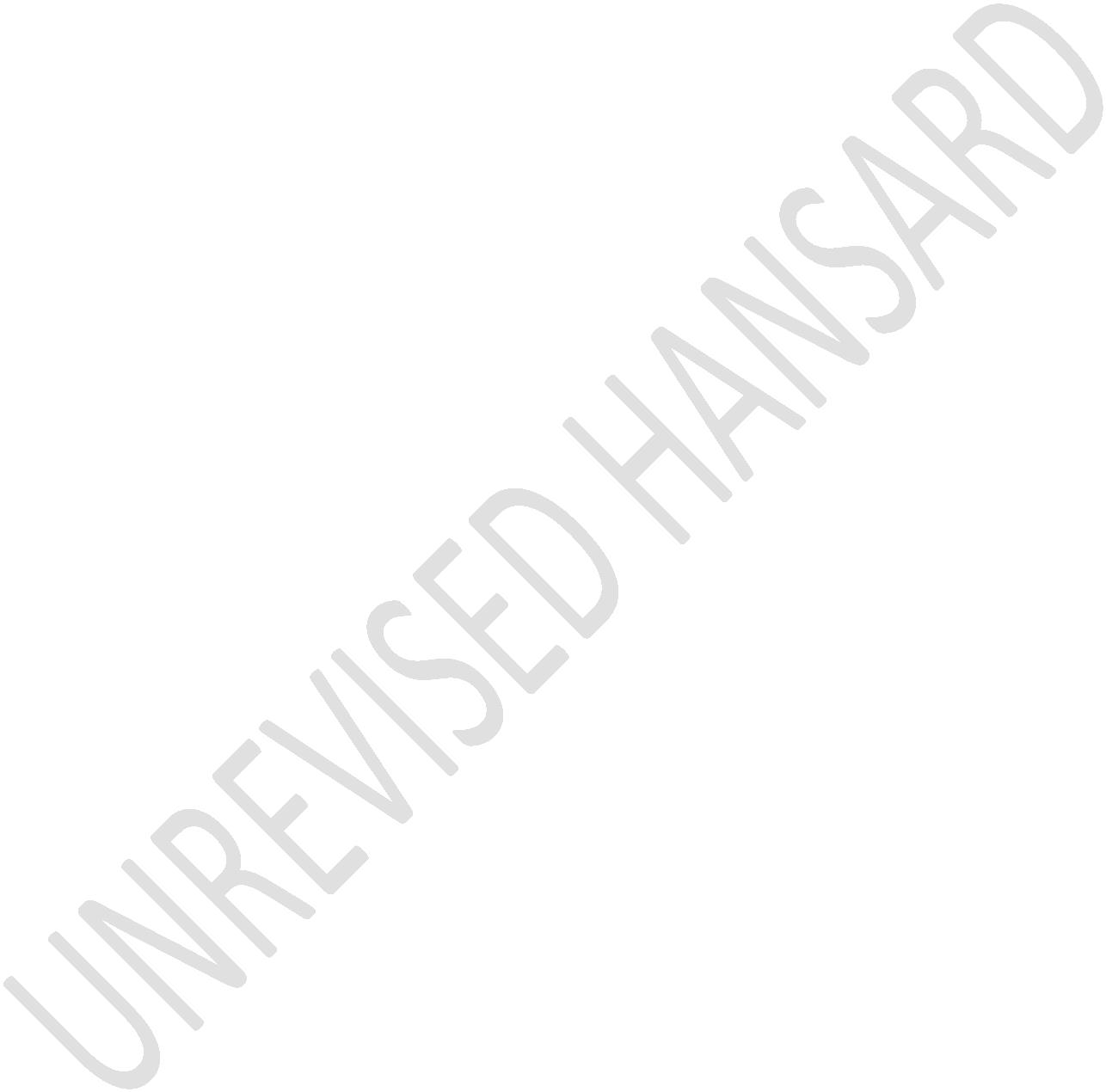 